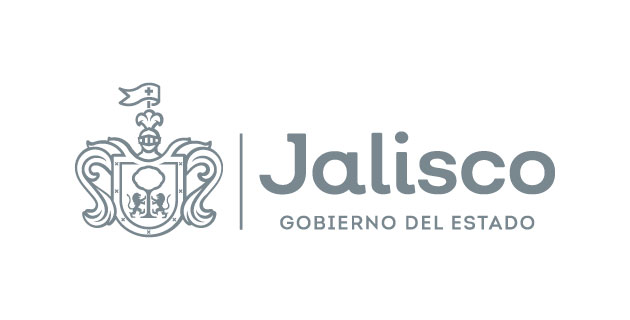 GOBIERNO DEL ESTADO DE JALISCOORGANISMO PÚBLICO DESCENTRALIZADO SERVICIOS DE SALUD JALISCO
BASESLICITACIÓN PÚBLICA NACIONALLCCC-035-2021“ADQUISICIÓN DE HERRAMIENTAS MENORES Y MATERIAL ELÉCTRICO PARA EL ORGANISMO PUBLICO DESCENTRALIZADO SERVICIOS DE SALUD JALISCO”De conformidad con lo previsto por el artículo 134 de la Constitución Política de los Estados Unidos Mexicanos; el artículo 69 numeral 3, de la Ley Orgánica del Poder Ejecutivo del Estado de Jalisco, los artículos 1, 2 y 3, de la Ley del Organismo Público Descentralizado Servicios de Salud Jalisco; los artículos 1, 2, 3, 4 punto 1 fracciones II, III, IV, V, VI, 23, 24, 25, 26 fracción II, 34, 35, 37, 49 numeral 1 y 2, 50, 51 52, 54, 55 fracción III, 56, 59, 60, 61 numeral 1, 62, 63, 69, 76, 84, 85 y 86 de la Ley de Compras Gubernamentales, Enajenaciones y Contratación de Servicios del Estado de Jalisco y sus Municipios; los artículos 1, 2, 3, 4, 5, 6, 13, 40, 51 y 54 de su Reglamento; los artículos 1, 2, 5, 10, 11, 12 fracción II, 14, 15, 16, 17, 18, 19, 21, 22, 23, 24, 25, 26, 27, 28 y demás correspondientes de las Normas, Políticas y Lineamientos de Adquisiciones, Arrendamientos y Servicios de la Entidad Paraestatal Organismo Público Descentralizado Servicios de Salud Jalisco; los artículos 1, 15 y 17 de la Ley de Austeridad y Ahorro del Estado de Jalisco y sus Municipios, y demás ordenamientos aplicables, el Organismo Público Descentralizado Servicios de Salud Jalisco, con domicilio en la calle Dr. Baeza Alzaga número 107, Colonia Centro, C.P. 44100, en la ciudad de Guadalajara, Jalisco; CONVOCA a las Personas Físicas y/o Jurídicas interesadas en participar en el procedimiento de adquisición mediante la LICITACIÓN PÚBLICA NACIONAL LCCC-035-2021 para la “ADQUISICIÓN DE HERRAMIENTAS MENORES Y MATERIAL ELÉCTRICO PARA EL ORGANISMO PUBLICO DESCENTRALIZADO SERVICIOS DE SALUD JALISCO”, en lo subsecuente PROCEDIMIENTO DE ADQUISICIÓN, el cual cuenta con suficiencia presupuestal y se llevará a cabo con recurso ESTATAL Subfuente FASSA RAMO 33, del Ejercicio 2021, y de conformidad a lo establecido en las siguientes:B A S E SPara los fines de estas BASES, se entenderá por:CALENDARIO DE ACTIVIDADES(ACTOS)ESPECIFICACIONES.Los bienes por adquirir mediante el presente PROCESO LICITATORIO son los que se señalan en la tabla siguiente:El objeto del presente procedimiento es la “ADQUISICIÓN DE HERRAMIENTAS MENORES Y MATERIAL ELÉCTRICO PARA EL ORGANISMO PUBLICO DESCENTRALIZADO SERVICIOS DE SALUD JALISCO”, correspondiente a las partidas específicas 24601, 52101, 56701, 29101, 27301, 29201 del CLASIFICADOR POR OBJETO DEL GASTO PARA LA ADMINISTRACIÓN PÚBLICA FEDERAL, o sus homólogas, las partidas 2461, 5211, 5671, 2911, 2731, 2921 del CLASIFICADOR POR OBJETO Y TIPO DE GASTO PARA LA ADMINISTRACIÓN PÚBLICA DEL ESTADO DE JALISCO, lo anterior, conforme a las características señaladas en el ANEXO 1. CARTA DE REQUERIMIENTOS TÉCNICOS de las presentes BASES. Las “PROPUESTAS” deberán ser entregadas de manera PRESENCIAL de acuerdo con el CALENDARIO DE ACTIVIDADES en el “DOMICILIO” citado en la “CONVOCATORIA”.El ÁREA REQUIRENTE será la encargada de la vigilancia de la correcta ADQUISICIÓN de los bienes del presente PROCEDIMIENTO, y será quien dará seguimiento al cumplimiento de las obligaciones, condiciones y requisitos establecidos en estas BASES y EL ANEXO 1. CARTA DE REQUERIMIENTOS TÉCNICOS.PLAZO, LUGAR Y CONDICIONES DE ENTREGA.La entrega de los bienes objeto del presente PROCEDIMIENTO DE ADQUISICIÓN deberá realizarse en una sola exhibición, en un periodo no mayor a 20 días hábiles posteriores a la fecha de emisión y publicación del FALLO, sin que esto implique que el participante que resulte adjudicado se vea impedido a realizar la entrega total de los bienes antes de la fecha límite.La entrega de los BIENES de los RENGLONES del 3 al 26 se deberán efectuar de manera programada en la Bodega de Inventarios de la Jefatura de Control de Bienes Muebles e Inmuebles, ubicada en Altos Hornos número 1385, Colonia Álamo Industrial, Guadalajara, Jalisco. Para la entrega se deberá de notificar al jefe de Control de Bienes Muebles e Inmuebles, con mínimo 24 horas de anticipación, comunicándose al número telefónico (33)3624-0207 y/o (33) 3624-1897.Los RENGLONES 1, 2, 27 ,28, 29, 30, 31, 32, 33, 34 y 35 se deberán efectuar en el Almacén Central, ubicado en Lago Tequesquitengo número 2600, Colonia Lagos del Country, Zapopan, Jalisco.Para la entrega se deberá de notificar al encargado del departamento de abastecimiento, con mínimo 24 horas de anticipación, comunicándose al número telefónico (33) 3824-4706.Las obligaciones derivadas del presente PROCEDIMIENTO DE ADQUISICIÓN correrán a partir de la emisión y publicación del FALLO y bajo la estricta responsabilidad del PROVEEDOR, quien se asegurará de su adecuado transporte hasta su correcta recepción para la entera satisfacción del ORGANISMO.Se considerará que el PROVEEDOR ha entregado los bienes, objeto de este PROCEDIMIENTO DE ADQUISICIÓN, una vez que en la factura correspondiente se plasme el sello y firmas de la persona que recibe los bienes en Almacén Central y en la Bodega de Inventarios de la Jefatura de Control de Bienes Muebles e Inmuebles, del titular del ÁREA REQUIRENTE y del director inmediato superior de éste, mismos que forman parte del ORGANISMO.PAGO.El PROVEEDOR que resulte Adjudicado deberá facturar los bienes a nombre del ORGANISMO, debiendo cumplir con los requisitos fiscales establecidos por la legislación en la materia, con el Impuesto al Valor Agregado desglosado y especificando con exactitud la cantidad de bienes con su precio unitario, en apego a lo establecido en el CONTRATO o pedido respectivo y de conformidad con lo señalado en el ANEXO 1. CARTA DE REQUERIMIENTOS TÉCNICOS.Para el caso de bienes, el PROVEEDOR tendrá la obligación de solicitar una cita con el almacén respectivo del ORGANISMO y acudir en la fecha y hora establecida por el almacén correspondiente con la impresión de su factura, y a la cita deberá acudir el responsable del ÁREA REQUIRENTE, para que el PROVEEDOR esté en condiciones de realizar la entrega de los bienes adquiridos. El responsable del almacén respectivo plasmará su nombre, firma y sello en la factura como comprobante de la recepción de los bienes recibidos; el responsable del ÁREA REQUIRENTE, misma que se señala en estas BASES, plasmará su nombre y firma en la factura para validar que los bienes recibidos cumplen con las características, requisitos y especificaciones solicitadas en el ANEXO 1. CARTA DE REQUERIMIENTOS TÉCNICOS.Después de conseguir la o las firmas respectivas en la(s) factura(s), el PROVEEDOR tendrá la obligación de solicitar una cita con el director inmediato superior del ÁREA REQUIRENTE y acudir en la fecha y hora establecida por el área correspondiente con la impresión de su factura, y con el soporte documental cuando se trate de servicios. El director inmediato superior del ÁREA REQUIRENTE, misma que se señala en estas BASES, plasmará su nombre y firma en la factura, y en el soporte documental cuando se trate de servicios, como visto bueno para acreditar que el o los bienes(es) o servicio(s) recibidos cumplen a entera satisfacción con las características, requisitos y especificaciones solicitadas en el ANEXO 1. CARTA DE REQUERIMIENTOS TÉCNICOS.Una vez que el PROVEEDOR tenga firmada la factura, y el soporte documental cuando se trate de servicios, él mismo tendrá la obligación de entregar dichos documentos al responsable del ÁREA REQUIRENTE, acompañados de impresión del XML de dicha factura, formato de verificación de comprobante fiscal, PDF y XML en formato electrónico generado por el SAT en USB, copia de la asignación presupuestal del proceso, copia del pedido y/o caratula del CONTRATO respectivo, original de la entrada de almacén, incorporación patrimonial u hoja de consumo duradero (cuando sea el caso y según corresponda), copia del estado de cuenta en el que se puedan apreciar con claridad los datos bancarios del PROVEEDOR y copia de la garantía de cumplimiento de obligaciones (cuando sea el caso).El ÁREA REQUIRENTE entregará toda la documentación señalada en el punto anterior anexando el formato denominado “SOLICITUD PARA LA GLOSA Y TRÁMITE DE PAGO” anexo a estas bases.Las áreas de la Dirección de Recursos Financieros del ORGANISMO procesarán el expediente (factura y soporte documental) y le darán trámite de pago.El ORGANISMO efectuará el pago total en Moneda Nacional y dentro de los 30 días hábiles siguientes a la correcta presentación del expediente en el área de glosa del ORGANISMO. El pago se realizará mediante transferencia vía electrónica, a la cuenta bancaria que el PROVEEDOR Adjudicado proporcione al ORGANISMO por escrito.Vigencia de precios.La PROPOSICIÓN presentada por los LICITANTES, será bajo la condición de precios fijos hasta la total entrega de los bienes. Al presentar su PROPUESTA en la presente Licitación, los PARTICIPANTES dan por aceptada esta condición. OBLIGACIONES DE LOS “PARTICIPANTES”.Contar con la capacidad administrativa, fiscal, financiera, legal, técnica y profesional para atender el requerimiento en las condiciones solicitadas.Presentar al momento del Registro para el Acto de Presentación y Apertura de Propuestas, el Manifiesto de Personalidad adjunto a estas BASES, con firma autógrafa, así como la copia de la Identificación Oficial Vigente de la persona que vaya a realizar la entrega del sobre cerrado.Presentar todos los documentos y anexos solicitados en el numeral 9 de las presentes BASES, ya que son parte integral de la PROPUESTA, para todos los efectos legales a que haya lugar, a excepción de los documentos opcionales.En caso de resultar adjudicado, si el PARTICIPANTE se encontrara dado de baja o no registrado en el RUPC, como lo establece el artículo 17 de la LEY, deberá realizar su alta en los términos del artículo 27 del REGLAMENTO, a partir de la notificación de adjudicación, este requisito es factor indispensable para la celebración del CONTRATO. La Dirección de Padrón de Proveedores determinará si su giro está incluido en el ramo de bienes o servicios que participa. En caso de no cumplir con lo anterior, no podrá celebrarse CONTRATO alguno con dicho PARTICIPANTE y de resultar conveniente, se celebrará con el segundo lugar o se iniciará un nuevo PROCEDIMIENTO DE ADQUISICIÓN.Para efectos de inscripción o actualización del registro, los interesados deberán cumplir con los requisitos señalados en el artículo 20 de la LEY, así como los referidos en los artículos 20, 21 y 22 de su REGLAMENTO; para ello deberán de acudir a la Dirección de Padrón de Proveedores dependiente de la Secretaría de Administración.En caso de resultar adjudicado, deberá de suscribir el CONTRATO en los formatos, términos y condiciones que la Dirección Jurídica del ORGANISMO establezca, mismo que atenderá en todo momento a las presentes BASES, el Anexo 1. CARTA DE REQUERIMIENTOS TÉCNICOS, Junta Aclaratoria y la PROPUESTA del Adjudicado.JUNTA ACLARATORIA.Los LICITANTES que estén interesados en participar en el proceso de Licitación podrán presentar sus Solicitudes de Aclaración a través de los campos que están previstos en el formulario denominado “Formato de Solicitud de Aclaraciones” y el PARTICIPANTE tendrá que enviarlas al correo electrónico pedro.lopez@jalisco.gob.mx en formato Word establecido de conformidad con las BASES, en la fecha y horario establecido en el CALENDARIO DE ACTIVIDADES de las presentes BASES, de conformidad con los artículos 62 numeral 4, 63 y 70 de la LEY, y  63, 64 y 65 de su REGLAMENTO.Las solicitudes de aclaración deberán plantearse de manera clara y concisa, además de estar directamente vinculadas con los puntos contenidos en la CONVOCATORIA, sus BASES y su ANEXO 1. CARTA DE REQUERIMIENTOS TÉCNICOS, indicando el numeral o punto específico con el cual se relaciona. Las solicitudes que NO CUMPLAN con los requisitos señalados podrán ser desechadas a criterio de la CONVOCANTE.“Formato de Solicitud de Aclaraciones”Serán atendidas únicamente las Solicitudes de Aclaración que se hayan recibido en el tiempo y forma establecidos, sin embargo, en el ACTO DE JUNTA DE ACLARACIONES, los asistentes podrán formular cuestionamientos que no hayan sido plasmados en el documento entregado de forma previa, no obstante, la CONVOCANTE no tendrá obligación de dar respuesta a éstos en el Acta correspondiente, a no ser que, a su juicio, las respuestas otorgadas sean de trascendencia para la CONVOCATORIA y sus Anexos.El Registro para asistir al Acto de Junta de Aclaraciones se llevará de conformidad con la fecha y hora establecida en el CALENDARIO DE ACTIVIDADES de las presentes BASES en el DOMICILIO del ORGANISMO.El Acto de Junta de Aclaraciones se llevará a cabo de conformidad con la fecha y hora establecida en el CALENDARIO DE ACTIVIDADES de las presentes BASES en el DOMICILIO del ORGANISMO, donde se dará respuesta a las preguntas recibidas.  Las aclaraciones o la ausencia de ellas y los acuerdos tomados en el Acto serán plasmados en el Acta de la Junta de Aclaraciones, la cual será parte integral de la presente CONVOCATORIA para los efectos legales a los que haya lugar.La asistencia de los LICITANTES o sus Representantes Legales al Acto de Junta de aclaraciones, será optativa para los PARTICIPANTES, de conformidad con el articulo 62 numeral 4 de la LEY, sin embargo, las determinaciones que se acuerden dentro de la Junta de Aclaraciones serán de observancia obligatoria para todos aquellos que presenten PROPOSICIONES, aun para aquellos que no hayan asistido a las Juntas de Aclaraciones, o que desconozcan el resultado de dichos actos, esto con fundamento en el artículo 64 del REGLAMENTO.VISITA DE VERIFICACIÓN.Para este proceso de Adquisición NO APLICARÁ la visita de verificación.VISITA DE CAMPO.Para este proceso de Adquisición NO APLICARÁ la visita de campo.CARACTERÍSTICAS DE LA PROPUESTA.De conformidad con los artículos 64 y 65 de la LEY, el PARTICIPANTE deberá presentar su Propuesta Técnica y Económica mecanografiada o impresa, debidamente firmada, dirigida al ORGANISMO en la que debe constar el desglose de cada uno de los bienes que está ofertando y que la CONVOCANTE solicita contratar. Todas y cada una de las hojas de la PROPUESTA elaborada por el PARTICIPANTE, deberán presentarse firmadas de forma autógrafa por el titular o su Representante legal. Todos los documentos que integren la PROPUESTA deberán presentarse, dentro de un sobre cerrado en forma inviolable el cual deberá contener en su portada la fecha, nombre del PARTICIPANTE (Razón Social) y número del PROCEDIMIENTO DE ADQUISICIÓN. Los documentos no deberán estar alterados, tachados y/o enmendados.No se aceptarán opciones, el PARTICIPANTE deberá presentar una sola PROPUESTA.La PROPUESTA deberá estar dirigida al Organismo Público Descentralizado Servicios de Salud Jalisco y realizarse con estricto apego a las necesidades planteadas por la CONVOCANTE en las presentes BASES, de acuerdo con los bienes y especificaciones requeridas en el Anexo 1. CARTA DE REQUERIMIENTOS TÉCNICOS.La oferta se presentará en Moneda Nacional con los precios unitarios, I.V.A. y demás impuestos que en su caso correspondan desglosados. La PROPUESTA económica deberá considerar para los cálculos aritméticos únicamente dos decimales. La PROPUESTA deberá incluir todos los costos involucrados, por lo que no se aceptará ningún costo extra o precios condicionados.El PARTICIPANTE en su PROPUESTA podrá ofertar características superiores a los solicitados, lo cual deberá sustentarse documentalmente y deberá ser corroborado por el ÁREA REQUIRENTE en su dictamen técnico.Toda la documentación elaborada por el PARTICIPANTE deberá redactarse en español. Únicamente podrán presentarse certificaciones, folletos, catálogos y/o cualquier tipo de documento informativo en el idioma original, adjuntando traducción simple al español.La Propuesta Técnica se requiere en formato digital en versión .doc y .pdf; la Propuesta Económica se requiere en formato digital en versión .xlsx y .pdf; los documentos solicitados en los Anexos 5, 6, 7, 8, 9 y 10, se requieren en versión .pdf, todo lo anterior almacenado en una memoria USB.La falta de alguna de estas características será causal de DESECHAMIENTO de la PROPUESTA del PARTICIPANTE.Características adicionales de las PROPUESTAS.Para facilitar en el ACTO DE APERTURA la revisión de los documentos requeridos, se sugiere que éstos sean integrados en una carpeta de tres argollas conteniendo:Índice que haga referencia al número de hojas y orden de los documentos.Hojas simples de color que separen cada sección de la propuesta en la que se mencione de qué sección se trata.Los documentos originales que se exhiban con carácter devolutivo y por lo tanto no deban perforarse, presentarse dentro de micas. El no presentarlos dentro de la mica, exime de responsabilidad a la Unidad Centralizada de Compras de ser firmados y/o foliados.Las hojas foliadas en el orden solicitado, por ejemplo: 1/3, 2/3, 3/3.Sin grapas ni broches Baco.La PROPUESTA deberá presentarse en los términos de los formatos establecidos en los Anexos 2. Propuesta Técnica y 3. Propuesta Económica.La falta de alguna de las características adicionales de la PROPUESTA no será causal de DESECHAMIENTO de la PROPUESTA del PARTICIPANTE.EstratificaciónEn los términos de lo previsto por el apartado 1 del Artículo 68 de la LEY, con el objeto de fomentar la participación de las micro, pequeñas y medianas empresas en los procedimientos de adquisición y arrendamiento de bienes muebles, así como la contratación de servicios que realicen las dependencias y Entidades de la Administración Pública Estatal, SE DEBERÁ CONSIDERAR EL RANGO DEL PARTICIPANTE ATENDIENDO A LO SIGUIENTE: MUESTRAS FÍSICAS. NO APLICAPRESENTACIÓN Y APERTURA DE PROPUESTAS. Presentación y apertura de propuestas técnicas y económicas.Este acto se llevará a cabo de conformidad a la fecha y horario establecidos en el CALENDARIO DE ACTIVIDADES de las presentes BASES, en el domicilio del ORGANISMO en la calle Dr. Baeza Alzaga No. 107 Colonia Centro Guadalajara, Jalisco, de conformidad con lo señalado en artículo 64 de la Ley de Compras Gubernamentales, Enajenaciones y Contratación de Servicios del Estado de Jalisco y sus Municipios.  
Los PARTICIPANTES que concurran en el Acto, deberán entregar con firma autógrafa el MANIFIESTO DE PERSONALIDAD, adjunto a estas BASES, junto a una copia de su Identificación Oficial Vigente, así como firmar un registro de conformidad con la fecha y horario establecido en el CALENDARIO DE ACTIVIDADES de las presentes BASES para dejar constancia de su asistencia, y en el cual deberán anotar su nombre completo, número de su Identificación Oficial vigente, Razón Social de la empresa y hora de registro. De cualquier PARTICIPANTE que no se haya registrado en tiempo y forma, no se tomará en cuenta su PROPUESTA.EL SOBRE QUE INTEGRA LA PROPUESTA TÉCNICA y ECONÓMICA deberá contener la documentación siguiente impresa en papel membretado de la empresa y FIRMADO EN CADA ANEXO POR EL REPRESENTANTE LEGAL (OBLIGATORIO):Anexo 2. Propuesta Técnica. Anexo 3. Propuesta económica.Anexo 4. Carta de Proposición.Manifiesto libre bajo protesta de decir verdad de contar con la capacidad administrativa, fiscal, financiera, legal, técnica y profesional para atender el requerimiento en las condiciones solicitadas.Anexo 5. ACREDITACIÓN o documentos que lo acredite.Presentar copia vigente del RUPC (en caso de contar con él).Tratándose de Personas Morales, deberá presentar, además:Original, solo para cotejo (se devolverá al término del acto) y copia simple legible de la Acta Constitutiva de la Sociedad, y en su caso, de las actas donde conste en su caso, la prórroga de la duración de la sociedad, último aumento o reducción de su Capital Social; el cambio de su Objeto Social, la transformación o fusión de la Sociedad; de conformidad con lo señalado en los artículos 182 y 194 de la Ley General de Sociedades Mercantiles.Original solo para cotejo (se devolverá al término del acto) y copia simple legible del Poder Notarial o instrumento correspondiente del Representante Legal, en el que se le otorguen facultades para actos de administración; tratándose de Poderes Especiales, se deberá señalar en forma específica la facultad para participar en licitaciones o firmar contratos con el Gobierno.Los documentos referidos en los numerales A y B deben estar inscritos en el Registro Público de la Propiedad y del Comercio, cuando proceda, en términos del artículo 21 del Código de Comercio.Copia simple de Constancia de Situación Fiscal con fecha de emisión no mayor a 30 días naturales de antigüedad a la fecha del acto de PRESENTACIÓN Y APERTURA DE PROPOSICIONES.Copia simple del comprobante de domicilio no mayor a 2 meses de antigüedad a la fecha de la presentación de Propuestas Técnicas y Económicas, a nombre de la razón social del PARTICIPANTE.Declaración Anual del ISR completa del ejercicio fiscal del año 2020, con sus anexos y acuse.TRATÁNDOSE DE PERSONAS FÍSICAS, DEBERÁ PRESENTAR, ADEMÁS:Original de Acta de Nacimiento, misma que se quedará en el expediente.Copia simple de Constancia de Situación Fiscal con fecha de emisión no mayor a 30 días naturales de antigüedad a la fecha del acto de PRESENTACIÓN Y APERTURA DE PROPOSICIONES.Copia simple del comprobante de domicilio de los PARTICIPANTES, no mayor a 2 meses de antigüedad a la fecha acto de PRESENTACIÓN Y APERTURA DE PROPOSICIONES, a nombre del PARTICIPANTE.Última declaración del ISR completa del ejercicio fiscal del año 2020, en donde se observe el ingreso acumulado del ejercicio fiscal en comento.Anexo 6. Declaración de Integridad y NO COLUSIÓN de proveedores.              f.   Anexo 6 BIS. Escrito de no conflicto de interés y de no inhabilitación.              g.   Anexo 7. Estratificación. Obligatorio solo para PARTICIPANTES MiPyME.              h.   Anexo 8. Copia legible de la Opinión de Cumplimiento en sentido positivo de sus obligaciones fiscales emitido por el SAT, con una vigencia no mayor a 30 días contados a partir de la entrega de la propuesta, conforme al código fiscal de la federación y las reglas de la resolución miscelánea fiscal para el 2021.              i.   Anexo 9. Copia legible de Opinión de Cumplimiento de Obligaciones Fiscales en Materia de                           Seguridad Social con una vigencia no mayor a 30 días contados a partir de la entrega de la propuesta.              j.  Anexo 10. El proveedor deberá presentar original o copia certificada de su Identificación Oficial Vigente, dentro del sobre que contenga las propuestas técnica y económica, para su cotejo (se devolverá al término del acto) y copia simple legible.              k.  Anexo 11. Formato libre a través del cual el PROVEEDOR se compromete a entregar la garantía de cumplimiento, señalada en el punto 20 de las BASES, de conformidad con lo establecido en el ANEXO 15.              l.   Anexo 12. Manifiesto de Objeto Social. (en el que el participante detalle su objeto social y este debe ser consistente con el objeto de la presente licitación).             m.  Anexo 13. Manifiesto que cuenta con la infraestructura administrativa, financiera, humana y técnica.             n.   Anexo 14. Declaración de Aportación Cinco al Millar para el Fondo Impulso Jalisco.La falta de cualquiera de los documentos anteriormente descritos será motivo de DESECHAMIENTO de la PROPUESTA del PARTICIPANTE.Este acto se llevará de la siguiente manera:A este Acto deberá asistir un Representante de la empresa y presentar con firma autógrafa el Manifiesto de Personalidad adjunto a estas BASES, así como una copia de su Identificación Oficial vigente (pasaporte, credencial para votar con fotografía, cédula profesional o cartilla del servicio militar); Los PARTICIPANTES que concurran al Acto firmarán un registro para dejar constancia de su asistencia.Los “PARTICIPANTES” registrados entregarán su PROPUESTA en sobre cerrado en forma inviolable;En el momento en que se indique, los PARTICIPANTES ingresarán a la sala, llevándose a cabo la declaración oficial de Apertura del Acto;Se mencionarán a los PARTICIPANTES presentes;Se procederá a la apertura del sobre con las PROPUESTAS, verificando la documentación solicitada en el numeral 9 de las presentes BASES, sin que ello implique la evaluación de su contenido;Los PARTICIPANTES darán lectura al total de su oferta económica con el I.V.A. incluido; Cuando menos dos de los integrantes del COMITÉ asistentes y dos de los PARTICIPANTES presentes (primero y el último de la hoja de registro, cuando aplique), rubricaran la primera hoja de los documentos solicitados en el numeral 9 de estas “BASES”;Todos los documentos presentados se integrarán al expediente del proceso y quedarán en poder de la CONVOCANTE para su análisis, constancia de los actos y posterior FALLO.Si por cualquier causa el COMITÉ no cuente con quorum legal para sesionar en la fecha establecida para el acto de PRESENTACIÓN Y APERTURA DE PROPUESTAS, o se deba suspender la sesión por causas justificadas, se solicitará a los PARTICIPANTES que hayan comparecido, que procedan al registro y a la entrega de los sobres con sus PROPUESTAS, firmándose éstos en su presencia por al menos dos miembros del COMITÉ, quedando a resguardo del Secretario del COMITÉ junto con la lista de asistencia, bajo su más estricta responsabilidad, y hasta el momento de su apertura, debiéndose proceder a la apertura de los sobres en la Sesión inmediata siguiente, para lo cual se notificará a los PARTICIPANTES el día y hora en que se celebrará.Criterios para la evaluación de las PROPUESTAS y la adjudicación. El Presente PROCEDIMIENTO DE ADQUISICIÓN podrá ser adjudicado a uno o varios PARTICIPANTES.Para la evaluación se procederá conforme a lo señalado en el apartado 2 del Artículo 66 de la LEY, en los “Procedimientos de Licitación Pública” y en el artículo 69 de su REGLAMENTO, en donde se aceptarán las ofertas que cumplan con los requerimientos establecidos en este procedimiento y cubran las características técnicas establecidas en el ANEXO 1. CARTA DE REQUERIMIENTOS TÉCNICOS.Se establece como criterio de evaluación el “Binario”, mediante el cual sólo se Adjudica a quien cumpla con los requisitos establecidos por la CONVOCANTE (PROPUESTA TÉCNICA) y oferte el precio más bajo (PROPUESTA ECONÓMICA), considerando los criterios establecidos en la propia LEY, en este supuesto, la CONVOCANTE evaluará al menos las dos PROPUESTAS cuyo precio resulte ser más bajo y de no resultar estas solventes, se evaluarán las que les sigan en precio. Para lo cual será indispensable cumplir con los requisitos especificados en el ANEXO 1. CARTA DE REQUERIMIENTOS TÉCNICOS.  9.2.1 CRITERIOS DE PREFERENCIA, EMPATE Y PRECIOS NO CONVENIENTEDe acuerdo con el apartado 1 del artículo 68 de la LEY, el ORGANISMO o el COMITÉ, según sea el caso, podrán distribuir la adjudicación de los bienes entre los PROVEEDORES empatados, bajo los criterios señalados en el apartado 2 del artículo 49 y 68 de la LEY y de conformidad a lo dispuesto en el artículo 70 de su REGLAMENTO.Para aplicar los criterios de preferencia señalados en el artículo 49 de la LEY, la diferencia de precios deberá analizarse respecto de las mismas partidas en cada una de las proposiciones, y no por el total de estas.Para determinar el precio no conveniente o no aceptable se aplicará lo establecido en el artículo 69 apartado 1, fracción III de la LEY, en relación con su correlativo 69, segundo párrafo de su REGLAMENTO.ACLARACIÓN DE LAS PROPUESTAS.El director de Recursos Materiales o el funcionario que éste designe podrá solicitar aclaraciones relacionadas con las PROPUESTAS, a cualquier PARTICIPANTE por el medio que disponga, con fundamento en lo previsto en el artículo 69 apartado 6 de la LEY. COMUNICACIÓN.Salvo lo dispuesto en el párrafo que antecede, desde la APERTURA DE LAS PROPUESTAS y hasta el momento de la notificación de la Adjudicación, los PARTICIPANTES no se podrán poner en contacto con la CONVOCANTE, para tratar cualquier aspecto relativo a la evaluación de su PROPUESTA. Cualquier intento por parte de un PARTICIPANTE de ejercer influencia sobre la CONVOCANTE para la evaluación o adjudicación, dará lugar a que se deseche su PROPUESTA.DESECHAMIENTO DE PROPUESTAS DE LOS PARTICIPANTES.La CONVOCANTE en aras de la evaluación técnica, a través del COMITÉ, desechará total o parcialmente las PROPUESTAS de los PARTICIPANTES que incurran en cualquiera de las siguientes situaciones:Se encuentren en alguno de los casos previstos por el Artículo 52 de la LEY, o se compruebe su incumplimiento o mala calidad como PROVEEDOR del Gobierno del Estado, y las sanciones aplicadas con motivo de su incumplimiento se encuentren en vigor.Si incumple con cualquiera de los requisitos solicitados en las presentes BASES y sus anexos.Si un socio o administrador forma parte de dos o más de las empresas PARTICIPANTES, o forma parte de alguna empresa a la que se le haya cancelado o suspendido el registro en el Padrón.Cuando la propuesta presentada no esté firmada por la persona legalmente facultada para ello.La falta de cualquier documento solicitado. La presentación de datos falsos.Cuando de diversos elementos se advierta la posible existencia de arreglo entre los PARTICIPANTES para elevar los precios objeto del presente PROCEDIMIENTO DE ADQUISICIÓN.Si se acredita que al PARTICIPANTE que corresponda se le hubieren rescindido uno o más contratos por causas imputables al mismo y/o las sanciones aplicadas con motivo de incumplimiento se encuentren en vigor.Si el “PARTICIPANTE” no demuestra tener capacidad administrativa, fiscal, financiera, legal, técnica, de producción o distribución adecuada para atender el requerimiento de los bienes en las condiciones solicitadas.Si las ofertas presentadas no se realizan con estricto apego a las necesidades mínimas planteadas por la CONVOCANTE en las presentes BASES, de acuerdo con la descripción de las especificaciones y bienes requeridos.Cuando el PARTICIPANTE se niegue a que le practiquen visitas de verificación o inspección por parte de la CONVOCANTE, en caso de que ésta decida realizar visitas.Cuando las propuestas presentadas sean superiores al presupuesto asignado.Cuando el objeto social y/o la actividad económica registradas en el Servicio de Administración Tributaria del LICITANTE no correspondan con el objeto de la adquisición en la presente CONVOCATORÍA.SUSPENSIÓN O CANCELACIÓN DEL PROCEDIMIENTO DE ADQUISICIÓN.La CONVOCANTE a través del COMITÉ, podrá cancelar o suspender parcial o totalmente el PROCEDIMIENTO DE ADQUISICIÓN, de acuerdo con las causales que se describen en el apartado 3 del artículo 71 de la LEY y en los artículos, 74, 75 y 76 de su REGLAMENTO o los supuestos que a continuación se señalan:Por caso fortuito o fuerza mayor o cuando ocurran razones de interés general.Cuando se advierta que las BASES difieren de las especificaciones de los bienes que se pretenden adquirir.Si se presume o acredita la existencia de irregularidades.Si ninguna de las ofertas propuestas en este PROCEDIMIENTO DE ADQUISICIÓN, aseguran al Gobierno del Estado de Jalisco las mejores condiciones disponibles para la adjudicación de los bienes materia de este PROCEDIMIENTO DE ADQUISICIÓN, por resultar superiores a los del mercado o ser inferiores a tal grado que la CONVOCANTE presuma que ninguno de los PARTICIPANTES podrá cumplir con el suministro de estos.Por orden escrita debidamente fundada y motivada o por resolución firme de autoridad judicial; por la CONTRALORÍA con motivo de inconformidades; así como por la DIRECCIÓN, en los casos en que tenga conocimiento de alguna irregularidad.En caso de que el PROCEDIMIENTO DE ADQUISICIÓN sea suspendido o cancelado se avisará a todos los PARTICIPANTES.DECLARACIÓN DE PROCEDIMIENTO DE ADQUISICIÓN DESIERTO.La CONVOCANTE a través del COMITÉ, podrá declarar parcial o totalmente desierto el PROCEDIMIENTO DE ADQUISICIÓN de conformidad con el artículo 71, apartado 1 de la “LEY” o los supuestos que a continuación se señalan:Cuando no se reciba ninguna PROPUESTA en el Acto de Presentación y Apertura de Propuestas.Cuando ninguna de las PROPUESTAS cumpla con todos los requisitos solicitados en estas BASES.Si a criterio de la Dirección de Recursos Materiales ninguna de las PROPUESTAS cubre los elementos que garanticen al Gobierno del Estado las mejores condiciones.Si la oferta del PARTICIPANTE que pudiera ser objeto de adjudicación excede el presupuesto autorizado para este PROCEDIMIENTO DE ADQUISICIÓN.Si después de efectuada la evaluación técnica y económica no sea posible adjudicar a ningún PARTICIPANTE.NOTIFICACIÓN DEL FALLO O RESOLUCIÓN.La notificación del FALLO o RESOLUCIÓN será dentro de los veinte días naturales siguientes al Acto de Presentación y Apertura de Propuestas, de acuerdo con lo establecido en el apartado 1 del artículo 69 de la LEY, se dará a conocer la RESOLUCIÓN del presente procedimiento en el ORGANISMO ubicado en la calle Dr. Baeza Alzaga No. 107, Colonia Centro, del Municipio de Guadalajara, Jalisco, donde se le entregará una copia de ésta. Además, a través de la página web https://info.jalisco.gob.mx.Así mismo se fijará un ejemplar del ACTA DE FALLO en los en los estrados del ORGANISMO durante un periodo mínimo de 10 días naturales, así mismo se notificará vía correo electrónico al proveedor que resulte adjudicado, siendo de la exclusiva responsabilidad del PROVEEDOR el acudir a enterarse de su contenido.La notificación del FALLO o RESOLUCIÓN podrá diferirse o anticiparse en los términos del artículo 65 fracción III de la LEY.Con la notificación del FALLO o RESOLUCIÓN por el que se adjudica el CONTRATO, las obligaciones derivadas de éste serán exigibles de conformidad al artículo 77 apartado 1 de la LEY.FACULTADES DEL COMITÉ.El COMITÉ resolverá cualquier situación no prevista en estas BASES y tendrá las siguientes facultades:Dispensar defectos de las PROPUESTAS, cuya importancia en sí no sea relevante, siempre que exista la presunción de que el PARTICIPANTE no obró de mala fe.Rechazar PROPUESTAS cuyo importe sea de tal forma inferior, que la CONVOCANTE considere que el PARTICIPANTE no podrá brindar los bienes, por lo que incurrirá en incumplimiento.Si al revisar las propuestas existiera error aritmético y/o mecanográfico, se reconocerá el resultado correcto y el importe total será el que resulte de las correcciones realizadas.Cancelar, suspender o declarar desierto el procedimiento.Verificar todos los datos y documentos proporcionados en la PROPUESTA correspondiente, y si se determina que por omisión o dolo el PARTICIPANTE, no estuviera en posibilidad de cumplir con lo solicitado en estas BASES y sus anexos, el COMITÉ podrá adjudicar al PARTICIPANTE que hubiera obtenido el segundo lugar de acuerdo con la evaluación que se practique a las PROPUESTAS presentadas o convocar a un nuevo PROCEDIMIENTO DE ADQUISICIÓN si así lo considera conveniente.Solicitar el apoyo a cualquiera de las áreas técnicas del gobierno del estado, con el fin de emitir su RESOLUCIÓN;Realizar las aclaraciones pertinentes respecto a lo establecido en las presentes BASES; y Demás descritas en el artículo 24 de la LEY.De conformidad con los artículos 23, 24 y 31 de la LEY, las consultas, asesorías, análisis opinión, orientación y RESOLUCIONES que son emitidas por el COMITÉ DE ADQUISICIÓN son tomadas considerando única y exclusivamente la información, documentación y dictámenes que lo sustenten o fundamente y que son presentados por parte de los PARTICIPANTES y Servicios Públicos a quienes corresponda, siendo de quien los presenta la responsabilidad de su revisión, acciones, veracidad, faltas u omisiones en su contenido.FIRMA DEL CONTRATO.El PARTICIPANTE adjudicado se obliga a proporcionar la documentación que le sea requerida, además firmar el CONTRATO en un plazo de 05 días hábiles posteriores a la emisión y publicación del FALLO o RESOLUCIÓN, contados a partir del día hábil siguiente a dicho acto,  conforme al numeral 15 de las presentes BASES. Una vez firmado en su totalidad se le proporcionará un ejemplar, previa entrega de las garantías de cumplimiento del CONTRATO, esto de conformidad con el artículo 76 de la LEY. El CONTRATO podrá ser modificado de acuerdo con lo establecido en los artículos 80 y 81 de la LEY.La persona que deberá acudir a la firma del CONTRATO será el Representante Legal que se encuentre registrado como tal en el padrón de proveedores, acreditando su personalidad jurídica mediante original de su Identificación Oficial vigente (cartilla, pasaporte, cédula profesional o credencial para votar con fotografía).El CONTRATO deberá suscribirse en los formatos, términos y condiciones que determine la Dirección Jurídica del ORGANISMO, mismo que corresponderá en todo momento a lo establecido en las presentes BASES, el ANEXO 1. CARTA DE REQUERIMIENTOS TÉCNICOS, el ACTA DE LA JUNTA ACLARATORIA, el FALLO y la PROPUESTA del PROVEEDOR adjudicado.Si el interesado no firma el CONTRATO por causas imputables al mismo, el ORGANISMO por conducto del COMITÉ, sin necesidad de un nuevo procedimiento, deberá adjudicar el CONTRATO al PARTICIPANTE que haya obtenido el segundo lugar, siempre que la diferencia en precio con respecto a la proposición inicialmente adjudicada no sea superior a un margen del diez por ciento (10%). En caso de que hubiera más de un PARTICIPANTE que se encuentre dentro de ese margen, se les convocará a una nueva sesión en donde podrán mejorar su oferta económica y se adjudicará a quien presente la de menor precio.De resultar conveniente se podrá cancelar e iniciar un nuevo PROCEDIMIENTO DE ADQUISICIÓN.VIGENCIA DEL CONTRATO.El CONTRATO a celebrarse con el PARTICIPANTE que resulte adjudicado en el presente PROCEDIMIENTO, tendrá una vigencia que iniciará a partir de la fecha de emisión y publicación del FALLO del presente PROCESO LICITATORIO y concluirá hasta el 31 de diciembre de 2021, en atención a los plazos establecidos en las presentes BASES, sus anexos y la PROPUESTA del PROVEEDOR adjudicado, y podrá prorrogarse conforme a lo previsto en el artículo 80 de la LEY. ANTICIPO.Para el presente PROCEDIMIENTO DE ADQUISICIÓN no se otorgará anticipo.GARANTÍAS.En caso de que el monto total del CONTRATO incluyendo el I.V.A., sea superior a $50,000.00 M.N. (Cincuenta mil pesos 00/100 moneda nacional), el PROVEEDOR deberá entregar una garantía del 10% (diez por ciento) del monto total del CONTRATO con el I.V.A. incluido, para responder por el cumplimiento de las obligaciones establecidas en las presentes BASES y en el CONTRATO respectivo, de conformidad a la normatividad vigente, la entrega de la garantía será en un plazo máximo de 03 días hábiles contados a partir de la fecha de emisión y publicación del FALLO.La garantía a instrumentarse deberá ser a través de fianza, que deberá ser expedida por afianzadora nacional y contener el texto del ANEXO 15 (fianza del 10% del cumplimiento del CONTRATO) a favor de la Organismo Público Descentralizado Servicios de Salud Jalisco, previsto en el artículo 76 fracción IX y 84 de la LEY. Dichas garantías deberán constituirse en Moneda Nacional y estarán en vigor a partir de la fecha del CONTRATO, pudiendo ser exigibles en cualquier tiempo, en la cual, la Compañía Afianzadora se deberá sujetar a la Competencia de los Tribunales del Primer Partido Judicial del Estado de Jalisco, así como aceptar el afianzamiento en caso de que se otorgue alguna prórroga a su fiado, o se celebre acuerdo modificatorio al CONTRATO principal con éste, sin necesidad de que se notifique a la afianzadora las prórrogas que en su caso se otorguen al fiado.SANCIONES.Se podrá cancelar el CONTRATO y podrá hacerse efectiva la garantía de cumplimiento de CONTRATO en lo dispuesto en el artículo 116 de la LEY, en los siguientes casos:Cuando el PROVEEDOR no cumpla con alguna de las obligaciones estipuladas en el CONTRATO.Cuando hubiese transcurrido el plazo adicional que se concede a los PROVEEDORES, para corregir las causas de rechazos que en su caso se efectúen.En caso de entregar productos o servicios con especificaciones diferentes a las ofertadas, el ORGANISMO considerará estas variaciones como un acto doloso y será razón suficiente para hacer efectiva la garantía de cumplimiento de CONTRATO y la cancelación total del pedido y/o CONTRATO, aun cuando el incumplimiento sea parcial e independientemente de los procedimientos legales que se originen.En caso de rescisión del CONTRATO por parte del ORGANISMO por cualquiera de las causas previstas en las presentes BASES o en el CONTRATO.DE LA PENALIZACIÓN POR ATRASO EN LA ENTREGA. En caso de que el PROVEEDOR tenga atraso en la entrega de los bienes por cualquier causa que no sea derivada del ORGANISMO, se le aplicará una pena convencional de conformidad a la siguiente tabla:DEL RECHAZO Y DEVOLUCIONES. En caso de que los bienes entregados por el PROVEEDOR sean defectuosos, faltos de calidad en general o tengan diferentes especificaciones a las solicitadas, el ORGANISMO podrá rechazarlos, ya sea que no los reciba, o los regrese por haber detectado el incumplimiento posterior a la recepción, en caso de haberse realizado el pago, el PROVEEDOR se obliga devolver las cantidades pagadas con los intereses correspondientes, aplicando una tasa equivalente al interés legal sobre el monto a devolver, y a recibir a su costa los bienes que sean rechazados por el ORGANISMO, lo anterior sin perjuicio de que se pueda hacer efectiva la Garantía señalada en el numeral 20 de las presentes BASES, y ejercerse las acciones correspondientes por daños y perjuicios.DE LA OPINIÓN POSITIVA DE LA OBLIGACIONES FISCALES (SAT).El PARTICIPANTE deberá presentar el documento actualizado donde el Servicio de Administración Tributaria (SAT) emita una opinión positiva de cumplimiento de Obligaciones Fiscales, la cual podrá obtenerse por Internet en la página del SAT, en la opción “Mi portal”, con la Clave de Identificación Electrónica Fortalecida.Lo anterior, se solicita de conformidad con los términos de la disposición 2.1.39. de la resolución Miscelánea Fiscal para 2021, publicada en el Diario Oficial de la Federación.Dicho documento se deberá presentar en sentido positivo y será verificado el código QR contenido en el documento, para lo cual el PARTICIPANTE deberá cerciorarse de que la impresión del mismo sea legible para llevar a cabo la verificación. Las inconsistencias en este punto serán motivo de DESECHAMIENTO de la PROPUESTA del PARTICIPANTE.DE LA OPINIÓN POSITIVA DE LAS OBLIGACIONES FISCALES EN MATERIA DE SEGURIDAD SOCIAL (IMSS).El PARTICIPANTE deberá presentar la opinión del cumplimiento de obligaciones Fiscales en materia de Seguridad Social, o en su caso deberá presentar el documento del cual se desprenda que no cuenta con trabajadores dados de alta, en cualquier caso, el documento deberá ser emitido por el Instituto Mexicano del Seguro Social. Las inconsistencias en este punto serán motivo de DESECHAMIENTO de la PROPUESTA del PARTICIPANTE.INCONFORMIDADES.Se dará curso al procedimiento de inconformidad conforme a lo establecido por los artículos 91 y 92 de la LEY.DERECHOS DE LOS PARTICIPANTES Y PROVEEDORES.Inconformarse en contra de los actos de la LICITACIÓN, su cancelación y la falta de formalización del CONTRATO en términos de los artículos 90 a 109 de la LEY;Tener acceso a la información relacionada con la CONVOCATORIA, igualdad de condiciones para todos los interesados en participar y que no sean establecidos requisitos que tengan por objeto o efecto limitar el proceso de competencia y libre concurrencia.Derecho al pago en los términos pactados en el CONTRATO, o cuando no se establezcan plazos específicos dentro de los veinte días naturales siguientes a partir de la entrega de la factura respectiva, previa entrega de los bienes o prestación de los servicios en los términos del CONTRATO de conformidad con el artículo 87 de la LEY;Solicitar el procedimiento de conciliación ante cualquier diferencia derivada del cumplimiento del CONTRATO o pedidos en términos de los artículos 110 a 112 de la LEY;Denunciar cualquier irregularidad o queja derivada del PROCEDIMIENTO ante el órgano correspondiente.Guadalajara, Jalisco; 25 de agosto del 2021.RELACIÓN DE ANEXOSSOLICITUD DE ACLARACIONESMANIFIESTO DE PERSONALIDADGuadalajara Jalisco, a ___ de ____ del 2021.ORGANISMO PÚBLICO DESCENTRALIZADOSERVICIOS DE SALUD JALISCOPRESENTE.AT’N: L. C. P. Gildardo Flores FregosoDirector de Recursos MaterialesDeclaro bajo protesta de decir verdad, que cuento con las facultades suficientes para intervenir en el Acto de Presentación y Apertura de Proposiciones y presentar la propuesta en sobre cerrado (a nombre propio/a nombre de mi representada) en mi carácter de (persona física/representante legal/apoderado) asimismo, manifiesto que (no me encuentro/mi representada no se encuentra) en ninguno de los supuestos establecidos en el artículo 52 de la Ley de Compras Gubernamentales, Enajenaciones y Contratación de Servicios del Estado de Jalisco y sus Municipios.LA PRESENTACIÓN DE ESTE DOCUMENTO ES DE CARÁCTER OBLIGATORIO. SIN ÉL NO SE PODRÁ PARTICIPAR NI ENTREGAR PROPUESTA ALGUNA ANTE LA UNIDAD CENTRALIZADA DE COMPRAS, de conformidad con el artículo 59, numeral 1 párrafos VI y VIII de la Ley de Compras Gubernamentales, Enajenaciones y Contratación de Servicios del Estado de Jalisco y sus Municipios.Nota: en caso de no ser el representante legal, este documento fungirá como Carta Poder simple, por lo que la figura de la persona que asista será la de “Apoderado”, y en cuyo caso, este documento deberá ser firmado también por el Representante Legal.ATENTAMENTE________________________________Nombre y firma del Participanteo Representante Legal del mismo.ATENTAMENTE___________________________________Nombre y firma de quien recibe el poderANEXO 1.CARTA DE REQUERIMIENTOS TÉCNICOSANEXO 2.Guadalajara Jalisco, a ___ de ____ de 2021.PROPUESTA TÉCNICANOTA: Se deberá realizar el desglose a detalle del Anexo1. Carta de requerimientos técnicos cumpliendo con lo requerido en el mismo en formato libre.En caso de ser Adjudicado ofreceré bienes en los términos y condiciones del presente Anexo, la Orden de Compra y/o Contrato, la Convocatoria y las modificaciones que se deriven de las Aclaraciones del presente procedimiento.Seré responsable por los defectos, vicios ocultos o falta de calidad en general de los bienes por cualquier otro incumplimiento en que puedan incurrir en los términos de la orden de compra y contrato. ATENTAMENTE_______________________________________________________Nombre y firma del Participante o Representante Legal del mismo.ANEXO 3.Guadalajara Jalisco, a ___ de ____ del 2021.PROPUESTA ECONÓMICACANTIDAD CON LETRA:TIEMPO DE ENTREGA: (De no señalar fecha específica, el Licitante deberá señalar si el número de días son hábiles o naturales, tomando en cuenta que estos se contarán a partir de la suscripción del contrato en caso de resultar adjudicado CONDICIONES DE PAGO:(De solicitar anticipo establecer el porcentaje)(De solicitar pagos parciales, deberá especificar el monto de cada parcialidad contra entrega y entera satisfacción del organismo).Declaro bajo protesta de decir verdad que los precios cotizados son bajo la condición de precios fijos hasta la total prestación de los servicios o entrega de los bienes y que los precios incluyen todos los costos involucrados y se presentan en moneda nacional con los impuestos desglosados. Manifiesto que los precios cotizados en la presente propuesta serán los mismos en caso de que la Dirección de Recursos Materiales y/o el COMITÉ según corresponda opte por realizar ajustes al momento de adjudicar de forma parcial los bienes o servicios objeto de este PROCEDIMIENTO DE ADQUISICIÓN.ATENTAMENTE___________________________Nombre y firma del Participanteo Representante Legal del mismo.ANEXO 4.CARTA DE PROPOSICIÓNGuadalajara Jalisco, a ___ de ____ del 2021.ORGANISMO PÚBLICO DESCENTRALIZADOSERVICIOS DE SALUD JALISCOPRESENTE.AT’N: L. C. P. Gildardo Flores FregosoDirector de Recursos MaterialesEn atención al procedimiento de la LICITACIÓN PÚBLICA NACIONAL LCCC -035-2021 “ADQUISICIÓN DE HERRAMIENTAS MENORES Y MATERIAL ELÉCTRICO PARA EL ORGANISMO PUBLICO DESCENTRALIZADO SERVICIOS DE SALUD JALISCO”, (En lo subsecuente PROCEDIMIENTO DE ADQUISICIÓN), el suscrito (nombre del firmante) en mi calidad de Representante Legal de (Nombre del Participante), manifiesto bajo protesta de decir verdad que:Que cuento con facultades suficientes para suscribir la propuesta en el presente PROCEDIMIENTO DE ADQUISICIÓN, así como para la firma y presentación de los documentos y el contrato que se deriven de éste, a nombre y representación de (Persona Física o Jurídica). Así mismo, manifiesto que cuento con número de PROVEEDOR (XXXXXXXXXXXX) y con Registro Federal de Contribuyentes (XXXXXXXXX), y en su caso me comprometo a realizar los trámites de registro y actualización ante el Padrón de proveedores en los términos señalados en las presentes BASES, para la firma del contrato que llegare a celebrarse en caso de resultar adjudicado.Que mi representada señala (o “que señalo”) como domicilio para todos los efectos legales a que haya lugar la finca marcada con el número xx de la calle xx, de la colonia XXXXXXXXXXXXX, de la ciudad de xx, C.P. XXXXX, teléfono xx, fax xxxx y correo electrónico XXXXXX.Que he leído, revisado y analizado con detalle todas las condiciones de las BASES del presente PROCEDIMIENTO DE ADQUISICIÓN, las especificaciones correspondientes y el juego de Anexos que me fueron proporcionados por el Organismo Público Descentralizado Servicios de Salud Jalisco, obligándome a cumplir con lo estipulado en cada uno de ellos y/o acatar las aclaraciones realizadas por las áreas técnicas del presente procedimiento.Que mi representante entregará (o “Que entregaré”) los bienes y/o servicios a que se refiere el presente Procedimiento de Licitación de acuerdo con las especificaciones y condiciones requeridas en las BASES de este PROCEDIMIENTO DE ADQUISICIÓN, con los precios unitarios señalados en mi propuesta económica. Que se han formulado cuidadosamente todos y cada uno de los precios unitarios que se proponen, tomando en consideración las circunstancias previsibles que puedan influir sobre ellos. Dichos precios se presentan en moneda nacional e incluyen todos los cargos directos e indirectos que se originen en la elaboración de los bienes y/o servicios hasta su recepción total por parte del Gobierno del Estado.Manifiesto que los precios cotizados en la presente propuesta serán los mismos en caso de que la Dirección General de Abastecimientos opte por realizar ajustes al momento de adjudicar de forma parcial los bienes o servicios objeto de este PROCEDIMIENTO DE ADQUISICIÓN.En caso de resultar favorecidos, nos comprometemos (O “me comprometeré) a firmar el contrato en los términos señalados en las BASES del presente PROCEDIMIENTO DE ADQUISICIÓN.Que mi representante no se encuentra (o “Que no me encuentro”) en alguno de los supuestos del artículo 52 de la Ley de Compras Gubernamentales, Enajenaciones y Contratación de Servicios del Estado de Jalisco y sus Municipios, y tampoco en las situaciones previstas para el DESECHAMIENTO DE LAS PROPUESTAS DE LOS PARTICIPANTES que se indican en las BASES del presente PROCEDIMIENTO DE ADQUISICIÓN.Mi representada señala (o “Que señalo”) como domicilio para todos los efectos legales a que haya lugar la finca marcada con el número ______ de la calle _____, de la colonia ____, de la ciudad de ______, C.P. ______, teléfono ______, fax ______ y correo electrónico _______@_______; solicitándoles y manifestando mi conformidad de que todas las notificaciones que se tengan que practicar y aún las personales, se me hagan por correo electrónico en la cuenta anteriormente señalada, sujetándome a lo que establecen los artículos 106 y 107 del Código de Procedimientos Civiles del Estado de Jalisco, aplicado supletoriamente, para que la autoridad estatal lleve a cabo las notificaciones correspondientes.Que por mí o a través de interpósita persona, me abstendré de adoptar conductas, para que los servidores públicos, induzcan o alteren las evaluaciones de las cotizaciones, el resultado del procedimiento, u otros aspectos que otorguen condiciones más ventajosas con relación a los demás Oferentes.ATENTAMENTE_____________________________Nombre y firma del Participante o Representante Legal del mismo
ANEXO 5.Guadalajara Jalisco, a ___ de ____ del 2021.ACREDITACIÓNORGANISMO PÚBLICO DESCENTRALIZADOSERVICIOS DE SALUD JALISCOPRESENTE.AT’N: L. C. P. Gildardo Flores FregosoDirector de Recursos MaterialesYo, (nombre), manifiesto bajo protesta de decir verdad, que los datos aquí asentados son ciertos y han sido verificados, manifiesto que no me encuentro inhabilitado por resolución de autoridad competente alguno, así como que cuento con facultades suficientes para suscribir la cotización y comprometerme en el Procedimiento de la LICITACIÓN PÚBLICA NACIONAL LCCC -035-2021, así como con los documentos que se deriven de éste, a nombre y representación de (persona física o moral).ATENTAMENTE_________________________Nombre y firma del Licitante o Representante Legal ANEXO 6. DECLARACIÓN DE INTEGRIDAD Y NO COLUSIÓN DE PROVEEDORES.Guadalajara Jalisco, a ___ de ____ del 2021.ORGANISMO PÚBLICO DESCENTRALIZADO	SERVICIOS DE SALUD JALISCOPRESENTE.AT’N: L. C. P. Gildardo Flores FregosoDirector de Recursos MaterialesEn cumplimiento con los requisitos establecidos en el presente PROCEDIMIENTO DE ADQUISICIÓN para la LICITACIÓN PÚBLICA NACIONAL LCCC -035-2021, para la “ADQUISICIÓN DE HERRAMIENTAS MENORES Y MATERIAL ELÉCTRICO PARA EL ORGANISMO PUBLICO DESCENTRALIZADO SERVICIOS DE SALUD JALISCO”, por medio del presente manifiesto bajo protesta de decir verdad que por sí mismos o a través de interpósita persona, el PROVEEDOR (persona física o moral), a quien represento, se abstendrá de adoptar conductas, para que los servidores públicos de la Dirección de Recursos Materiales del Organismo Público Descentralizado Servicios de Salud Jalisco y/o Unidad Centralizada de Compras, induzcan o alteren la evaluaciones de las proposiciones, el resultado del procedimiento u otros aspectos que otorguen condiciones más ventajosas con relación a los demás PARTICIPANTES, así como la celebración de acuerdos colusorios.A su vez manifiesto no encontrarme dentro de los supuestos establecidos en el artículo 52 de la Ley de Compras Gubernamentales, Enajenaciones y Contratación de Servicios del Estado de Jalisco y sus Municipios, además manifiesto no encontrarme en alguno de los supuestos de conflicto de interés que prevé el artículo 49, fracción IX de la Ley General de Responsabilidades Administrativas.ATENTAMENTE_________________________Nombre y firma del Licitante o Representante Legal ANEXO 6 BISESCRITO DE NO CONFLICTO DE INTERÉS Y DE NO INHABILITACIÓN(PERSONA FÍSICA)Guadalajara Jalisco, a ___ de ____ del 2021.ORGANISMO PÚBLICO DESCENTRALIZADOSERVICIOS DE SALUD JALISCOPRESENTE.AT’N: L. C. P. Gildardo Flores FregosoDirector de Recursos MaterialesYo_________   manifiesto bajo protesta de decir verdad que no desempeño un empleo cargo o comisión en el Servicio y no me encuentro inhabilitados para desempeñar un empleo cargo o comisión en el Servicio Público, asimismo no tengo conflicto de interés real o potencial, financiero o de cualquier otro tipo con relación a algún servidor público adscrito al ORGANISMO, y acepto que por ningún motivo podrá celebrarse pedido o contrato alguno con quien se encuentre inhabilitado para desempeñar un empleo, cargo o comisión en el servicio público, conforme a lo establecido en los artículos 49 fracción IX, 59 y del 65 al 72 de la Ley General de Responsabilidades AdministrativasAsimismo, manifiesto no me han inhabilitado y no tengo adeudos o multas derivadas de resoluciones de la Contraloría del Estado, Órganos Internos de Control o la secretaria de Administración y no me encuentro sancionado o suspendido de mis derechos como proveedor del Gobierno del Estado y los productos ofertados no han sido sancionados por ninguna entidad de los niveles de gobierno Federal, Estatal o Municipal.ATENTAMENTE_____________________________Nombre y firma del Participante o Representante Legal del mismoANEXO 7.ESTRATIFICACIÓN Guadalajara Jalisco, a __ de ____ del 2021.ORGANISMO PÚBLICO DESCENTRALIZADOSERVICIOS DE SALUD JALISCOPRESENTE.AT’N: L. C. P. Gildardo Flores FregosoDirector de Recursos MaterialesMe refiero al procedimiento de la LICITACIÓN PÚBLICA NACIONAL LCCC -035-2021, en el que mí representada, la empresa _________ (2) ________, participa a través de la presente proposición.Al respecto y de conformidad con lo dispuesto por el numeral 1 del artículo 68 de la Ley, MANIFIESTO BAJO PROTESTA DE DECIR VERDAD que mi representada está constituida conforme a las leyes mexicanas, con Registro Federal de Contribuyentes _________(3)________, y asimismo que considerando los criterios (sector, número total de trabajadores y ventas anuales) establecidos en el Acuerdo por el que se establece la estratificación de las micro, pequeñas y medianas empresas, publicado en el Diario Oficial de la Federación el 30 de junio de 2009, mi representada tiene un Tope Máximo Combinado de _________(4)________, con base en lo cual se estratifica como una empresa _________(5)________.De igual forma, declaro que la presente manifestación la hago teniendo pleno conocimiento de que la omisión, simulación o presentación de información falsa, en el artículo 69 de la Ley General de Responsabilidades Administrativas, sancionable por los artículos 116, 117 y 118 de la “LEY”, y los diversos numerales 155 al 161 de su REGLAMENTO, así como en términos de lo dispuesto por el artículo 81 de la Ley General de Responsabilidades Administrativas.ATENTAMENTE_________________________Nombre y firma del Licitante o Representante Legal Llenar los campos conforme aplique tomando en cuenta los rangos previstos en el Acuerdo antes mencionado.ANEXO 8.   ARTÍCULO 32-DGuadalajara Jalisco, a ___ de ___ del 2021.ORGANISMO PÚBLICO DESCENTRALIZADOSERVICIOS DE SALUD JALISCOPRESENTE.AT’N: L. C. P. Gildardo Flores FregosoDirector de Recursos MaterialesNombre completo), en mi carácter de Representante Legal de la empresa (Nombre de la Empresa), manifiesto estar al corriente de con mis obligaciones fiscales, por lo que anexo la Constancia de opinión positiva del cumplimiento de obligaciones Fiscales, documento vigente expedido por el SAT, conforme a lo establecido en el Artículo 32-D, del Código Fiscal de la Federación.ATENTAMENTE_________________________Nombre y firma del Licitante o Representante Legal ANEXO 9.CUMPLIMIENTO OBLIGACIONES IMSSGuadalajara Jalisco, a ___ de _____ del 2021.ORGANISMO PÚBLICO DESCENTRALIZADOSERVICIOS DE SALUD JALISCOPRESENTE.AT’N: L. C. P. Gildardo Flores FregosoDirector de Recursos Materiales(Nombre completo), en mi carácter de Representante Legal de la empresa (Nombre de la Empresa), manifiesto estar al corriente de mis obligaciones fiscales en materia de Seguridad Social, por lo que anexo la Constancia de opinión positiva de cumplimiento de obligaciones en materia de Seguridad Social, documento vigente expedido el IMSS, de conformidad al acuerdo acdo.sa1.hct.101214/281.p.dir, publicada en el Diario Oficial de la Federación el día 27 de febrero de 2015.ATENTAMENTE_________________________Nombre y firma del Licitante o Representante Legal 
ANEXO 10.IDENTIFICACIÓN OFICIAL VIGENTE DE LA PERSONA FÍSICA O DEL REPRESENTANTE LEGAL DE LA PERSONA MORAL QUE FIRMA LA PROPOSICIÓN.Guadalajara Jalisco, a ___ de ___ del 2021.ANVERSOANVERSOREVERSONombre, Cargo y Firma del Representante LegalANEXO 11.CARTA COMPROMISO DE ENTREGA DE GARANTÍA Guadalajara Jalisco, a __ de ____ del 2021.ORGANISMO PÚBLICO DESCENTRALIZADOSERVICIOS DE SALUD JALISCOPRESENTE.AT’N: Lic. L. C. P. Gildardo Flores FregosoDirector de Recursos MaterialesEn cumplimiento con los requisitos establecidos en el presente PROCEDIMIENTO DE ADQUISICIÓN de la LICITACIÓN PÚBLICA NACIONAL LCCC - 035 - 2021 para la “ADQUISICIÓN DE HERRAMIENTAS MENORES Y MATERIAL ELÉCTRICO PARA EL ORGANISMO PUBLICO DESCENTRALIZADO SERVICIOS DE SALUD JALISCO”, manifiesto por medio del presente bajo protesta de decir verdad que la carta que adjunto es original donde se plasma que, en caso de resultar adjudicado, el PROVEEDOR se compromete a entregar la garantía de cumplimiento, señalada en el numeral 20 de las BASES, de conformidad con lo establecido en el Anexo 15. (Escrito en formato libre).ATENTAMENTE_________________________Nombre y firma del Licitanteo Representante LegalANEXO 12.MANIFIESTO DE OBJETO SOCIALGuadalajara Jalisco, a ___ de ____ del 2021.ORGANISMO PÚBLICO DESCENTRALIZADOSERVICIOS DE SALUD JALISCO.PRESENTE.AT´N: L.C.P. Gildardo Flores Fregoso.Director de Recursos Materiales(Nombre de mi representada), manifiesto que el objeto social, actividad económica y profesionales están relacionadas con la adquisición de los bienes objeto de la licitación, además contamos con la capacidad técnica, administrativa, legal y que somos solventes económicamente para entregar los bienes solicitados por la CONVOCANTE en tiempo y forma, para lo cual presentamos la información contenida en nuestra propuesta, misma que estará sujeta a la evaluación de la CONVOCANTE.ATENTAMENTE_________________________Nombre y firma del Licitante o Representante Legal	 ANEXO 13.MANIFIESTO QUE CUENTA CON LA INFRAESTRUCTURA ADMINISTRATIVA, FINANCIERA, HUMANA Y TÉCNICA PARA BRINDAR LOS BIENESGuadalajara Jalisco, a __ de ____ del 2021.ORGANISMO PÚBLICO DESCENTRALIZADOSERVICIOS DE SALUD JALISCOPRESENTE.AT’N: Lic. L. C. P. Gildardo Flores FregosoDirector de Recursos MaterialesEn cumplimiento con los requisitos establecidos en el presente PROCEDIMIENTO DE ADQUISICIÓN de la LICITACIÓN PÚBLICA NACIONAL LCCC-035-2021 para la “ADQUISICIÓN DE HERRAMIENTAS MENORES Y MATERIAL ELÉCTRICO PARA EL ORGANISMO PUBLICO DESCENTRALIZADO SERVICIOS DE SALUD JALISCO”. Manifiesto bajo protesta de decir verdad que mi representada cuenta con la infraestructura administrativa, financiera, humana y técnica, y que en caso de resultar adjudicado entregare los bienes objeto del presente PROCESO conforme a las condiciones y especificaciones solicitadas en el Anexo 1 Carta de Requerimiento Técnicos de las respectivas bases de licitación.ATENTAMENTE_________________________Nombre y firma del Licitanteo Representante Legal	             ANEXO 14.DECLARACIÓN DE APORTACIÓN CINCO AL MILLAR PARA EL FONDO IMPULSO JALISCO.Guadalajara Jalisco, a __ de ____ del 2021.ORGANISMO PÚBLICO DESCENTRALIZADOSERVICIOS DE SALUD JALISCOPRESENTE.Yo, (nombre) en mi carácter de (persona física/representante legal de la empresa “xxx xxx x x xxx”) manifiesto que, **SI/NO** es mi voluntad el realizar la aportación cinco al millar del monto total del contrato, antes de IVA, para ser aportado al Fondo Impulso Jalisco con el propósito de promover y procurar la reactivación económica en el Estado, esto en el supuesto de resultar adjudicado en el presente proceso de adquisición.Así mismo manifiesto que dicha aportación voluntaria no repercute en la integración de mi propuesta económica ni en la calidad de los bienes y/o servicios a entregar, así como mi consentimiento para que la Dirección de Recursos Financieros del ORGANISMO, realice la retención de tal aportación en una sola ministración en el primer pago, ya sea pago de anticipo, pago parcial o pago total.Lo anterior señalado en los artículos 143, 145, 148 y 149 de la Ley de Compras Gubernamentales, Enajenaciones y Contratación de Servicios del Estado de Jalisco y sus Municipios.ATENTAMENTE_________________________Nombre y firma del Licitanteo Representante LegalANEXO 15.TEXTO DE LA FIANZA DEL 10% DE GARANTÍA DE CUMPLIMIENTO DEL CONTRATO(NOMBRE DE LA AFIANZADORA), EN EL EJERCICIO DE LA AUTORIZACIÓN QUE ME OTORGA EL GOBIERNO FEDERAL A TRAVÉS DE LA SECRETARÍA DE LA HACIENDA Y CRÉDITO PÚBLICO EN LOS TÉRMINOS DE LOS ARTÍCULOS 11 y 36 DE LA LEY DE INSTITUCIONES DE SEGUROS Y DE FIANZAS, ME CONSTITUYO FIADORA POR LA SUMA DE $ (CANTIDAD CON NÚMERO) (CANTIDAD CON LETRA) A FAVOR DEL ORGANISMO PÚBLICO DESCENTRALIZADO SERVICIOS DE SALUD JALISCO CON DOMICILIO EN CALLE DOCTOR BAEZA ALZAGA 107, COL. CENTRO, GUADALAJARA, JALISCO, A EFECTO DE:GARANTIZAR POR (NOMBRE DEL PROVEEDOR) CON DOMICILIO EN _COLONIA _CIUDAD _EL FIEL Y EXACTO CUMPLIMIENTO DE TODAS Y CADA UNA DE LAS OBLIGACIONES PACTADAS EN EL CONTRATO DE FECHA ____________________ (SE DEBERÁ ESTABLECER LA FECHA DE EMISIÓN Y PUBLICACIÓN DEL FALLO), DERIVADO DEL PROCEDIMIENTO _____________________CELEBRADO ENTRE NUESTRO FIADO Y EL ORGANISMO PÚBLICO DESCENTRALIZADO SERVICIOS DE SALUD JALISCO, CON UN IMPORTE TOTAL DE $________. ASÍ MISMO, SE ACEPTA SUJETARNOS A LA COMPETENCIA DE LOS TRIBUNALES DEL PRIMER PARTIDO JUDICIAL DEL ESTADO DE JALISCO, ACEPTANDO CONTINUAR AFIANZANDO A MI FIADO, EN CASO DE QUE SE LE OTORGUE ALGUNA PRÓRROGA DE CUMPLIMIENTO O SE CELEBRE CON ÉSTE, CUALQUIER ACUERDO MODIFICATORIO AL CONTRATO PRINCIPAL.LA FIANZA TENDRÁ UNA VIGENCIA DESDE EL PRIMER DIA DE LA CONTRATACIÓN Y HASTA 12 MESES POSTERIORES A LA FECHA DE VENCIMIENTO DEL CONTRATO.ADICIONALMENTE ESTA FIANZA PODRÁ SER EXIGIBLE EN CUALQUIER TIEMPO PARA GARANTIZAR LAS OBLIGACIONES DEL CONTRATO,” BASES” Y/O CONVOCATORIA DEL PROCEDIMIENTO QUE LE DIERON ORIGEN, Y/O LA BUENA CALIDAD EN GENERAL DE LOS BIENES Y SERVICIOS, CUANDO SEAN DE CARACTERÍSTICAS INFERIORES A LAS SOLICITADAS EN LAS “BASES” Y/O CONVOCATORIA DEL “PROCEDIMIENTO DE ADQUISICIÓN” ANTERIORMENTE SEÑALADO Y/O CUANDO DIFIERAN EN PERJUICIO DE EL ORGANISMO, ASÍ COMO LA REPARACIÓN DE LOS DEFECTOS Y VICIOS OCULTOS, DAÑOS Y PERJUICIOS QUE PUDIEREN APARECER Y QUE SEAN IMPUTABLES A NUESTRO FIADO CON MOTIVO DE LA CONTRATACIÓN QUE SE MENCIONA Y SOLO PODRÁ SER CANCELADA MEDIANTE ESCRITO DEL ORGANISMO DIRIGIDO A LA AFIANZADORA. IGUALMENTE, EN EL CASO QUE SE OTORGUE PRÓRROGA AL CUMPLIMIENTO DEL CONTRATO, ASÍ COMO DURANTE LA SUBSTANCIACIÓN DE JUICIOS, RECURSOS O INCONFORMIDADES DE LOS BIENES Y/O SERVICIOS CONTRATADOS ESTA FIANZA CONTINUARÁ VIGENTE HASTA SU TOTAL RESOLUCIÓN.EN CASO DE QUE LA PRESENTE FIANZA SE HAGA EXIGIBLE, LA AFIANZADORA Y EL FIADO ACEPTAN EXPRESAMENTE SOMETERSE AL PROCEDIMIENTO DE EJECUCIÓN ESTABLECIDO EN LOS ARTÍCULOS 279, 280, 281, 282, 283 Y 178 Y DEMÁS RELATIVOS DE LA LEY DE INSTITUCIONES DE SEGUROS Y DE FIANZAS EN VIGOR, PARA LA EFECTIVIDAD DE LAS FIANZAS, AÚN PARA EL CASO DE QUE PROCEDA EL COBRO DE INTERESES, CON MOTIVO DEL PAGO EXTEMPORÁNEO DEL IMPORTE DE LA PÓLIZA DE FIANZA REQUERIDA ACEPTANDO SOMETERSE A LA COMPETENCIA DE LOS TRIBUNALES DEL PRIMER PARTIDO JUDICIAL DEL ESTADO DE JALISCO, RENUNCIANDO A LOS TRIBUNALES QUE POR RAZÓN DE SU DOMICILIO PRESENTE O FUTURO, LES PUDIERA CORRESPONDER.EL INCUMPLIMIENTO DE LA OBLIGACIÓN GARANTIZADA SE ACREDITARÁ ACOMPAÑANDO A SU ESCRITO DE RECLAMACIÓN LOS DOCUMENTOS QUE COMPRUEBEN LA EXISTENCIA Y EXIGIBILIDAD DE LA OBLIGACIÓN GARANTIZADA EN TÉRMINOS DEL ART. 279 DE LA LEY, CON INDEPENDENCIA DE LO ANTERIOR, LA INSTITUCIÓN TENDRÁ DERECHO A SOLICITAR AL BENEFICIARIO TODO TIPO DE INFORMACIÓN O DOCUMENTACIÓN QUE SEA NECESARIA RELACIONADA CON LA FIANZA MOTIVO DE LA RECLAMACIÓN EN TÉRMINOS DE ESTE NUMERAL. FIN DEL TEXTO.“BASES” O “CONVOCATORIA”Es el llamado a los interesados a participar en determinado procedimiento de adquisiciones o enajenación, que contiene las condiciones y requisitos de participación.“COMITÉ”Comité de Adquisiciones de Organismo Público Descentralizados Servicios de Salud Jalisco.“CONTRALORÍA”Órgano de Control del Gobierno del Estado de Jalisco, con domicilio en Av. Ignacio L. Vallarta número 1252, Col. Americana. Teléfono 01-(33)1543-9470“CONTRATO”Instrumento Jurídico que crea derechos y obligaciones, y mediante el cual las partes se comprometen recíprocamente a respetar y cumplir la voluntad expresa de las mismas“CONVOCANTE”El ente público que, a través de la unidad centralizada de compras, tramita los procedimientos de adquisición de bienes y/o servicios, y enajenación de bienes en los términos de la “Ley”.“DIRECCIÓN”Dirección de Recursos Materiales del Organismo Público Descentralizado Servicios de Salud Jalisco.“DOMICILIO”Dr. Baeza Alzaga número 107, Colonia Centro, C.P. 44100, en la ciudad de Guadalajara, Jalisco.“I.V.A.”Impuesto al Valor Agregado.“LEY”Ley de Compras Gubernamentales, Enajenaciones y Contratación de Servicios del Estado de Jalisco y sus Municipios.“PARTICIPANTE” O “LICITANTE”Persona Física o Jurídica interesada en proporcionar el servicio o suministrar el bien objeto del proceso licitatorio.“PROCEDIMIENTO DE ADQUISICIÓN”Licitación Pública Nacional LCCC-035-2021 para la “ADQUISICIÓN DE HERRAMIENTAS MENORES Y MATERIAL ELÉCTRICO PARA EL ORGANISMO PUBLICO DESCENTRALIZADO SERVICIOS DE SALUD JALISCO”.“PROPUESTA” O “PROPOSICIÓN”Documentación conformada por las propuestas técnica y económica que presenten los “PARTICIPANTES”.“PROVEEDOR” O “CONTRATISTA”“PARTICIPANTE” adjudicado.“REGLAMENTO”Reglamento de la Ley de Compras Gubernamentales, Enajenaciones y Contratación de Servicios del Estado de Jalisco y sus Municipios.“FALLO” O“RESOLUCIÓN”Documento emitido por la Unidad Centralizada de Compras mediante el cual, una vez realizados los análisis correspondientes respecto de las propuestas presentadas, se establece el o los licitantes adjudicados de cada procedimiento “RUPC”Registro Estatal Único de proveedores y Contratistas del Estado de Jalisco.“UNIDAD CENTRALIZADA DE COMPRAS”Unidad administrativa responsable de las adquisiciones, enajenaciones, arrendamiento de bienes y la contratación de servicios del ente público, que para el caso será la Coordinación de Adquisiciones del Organismo Público Descentralizado Servicios de Salud Jalisco.“ORGANISMO”Organismo Público Descentralizado Servicios de Salud Jalisco“AREA REQUIRENTE”Dirección de Prevención y Promoción de la Salud del Organismo Público Descentralizado Servicios de Salud Jalisco. Los Programas Intoxicación por Artrópodos, Prevención y Control de Paludismo, Prevención y Control del Dengue y otras Arbovirosis y el Programa Vacunación Universal.“OIC”Órgano Interno de Control en el O.P.D. Servicios de Salud Jalisco, con domicilio en calle Dr. Baeza Alzaga número 107, Colonia Centro, C.P. 44100, en la ciudad de Guadalajara, Jalisco. Teléfono 01-(33) 303 05 000A C T OPERÍODO O DÍAHORALUGARAprobación de “CONVOCATORIA” / “BASES” 25 de agosto de 2021A partir de las 13:00En el “DOMICILIO” del “ORGANISMO”Publicación de “CONVOCATORIA” / “BASES”25 de agosto de 2021A partir de las 17:00https://info.jalisco.gob.mx Recepción de preguntas30 de agosto de 2021Hasta las 11:30 horasA través del correo electrónico: Pedro.Lopez@jalisco.gob.mx Registro para el Acto de Junta Aclaratoria02 de septiembre de 2021De la 11:00 a la 11:29 horasEn el “DOMICILIO”.Acto de Junta Aclaratoria02 de septiembre de 2021A las 11:30 horasEn el “DOMICILIO”.Registro para la Presentación de Propuestas.09 de septiembre de 2021De las 16:15 a las 16:44 horasEn el “DOMICILIO”.Presentación y Apertura de propuestas.09 de septiembre de 2021A las 16:45 horasEn el “DOMICILIO”.“FALLO” O “RESOLUCIÓN” de la convocatoria.Dentro de los 20 días naturales siguientes al acto de presentación y apertura de propuestas, de conformidad al art. 69 y 65, fracción III de la Ley.https://info.jalisco.gob.mxEn el “DOMICILIO”RENGLÓNDESCRIPCIÓNCANTIDADUNIDAD DE MEDIDA 1BATERÍAS CR24501200PIEZA2KIT BATERÍAS CON CARGADOR 120PIEZA3KIT AMPLIFICADOR DE AUDIO15PIEZA4KIT PERIFONEO26PIEZA5COMPRESOR 2.5 HP9PIEZA6DESTORNILLADOR ELÉCTRICO INALÁMBRICO9PIEZA7DETECTOR DE FUGA DE GAS REFRIGERANTE9PIEZA8EXTRACTOR DE NÚCLEO DE VÁLVULA9PIEZA9JUEGO DE MANGUERAS Y MANÓMETROS9PIEZA10KIT DE DESTORNILLADOR DE TRINQUETE9PIEZA11KIT DE PERFORACIÓN INALÁMBRICO9PIEZA12LLAVE INGLESA CHICA 9PIEZA13LLAVE INGLESA GRANDE9PIEZA14MARTILLO DE 20oz9PIEZA15MULTÍMETRO DE GANCHO9PIEZA16MULTÍMETRO INDUSTRIAL10PIEZA17PINZA DE CORTE9PIEZA18PINZA DE PRESIÓN 9PIEZA19PINZA DE PUNTA LARGA9PIEZA20PINZA MECÁNICAS9PIEZA21PINZA PARA LINERO DE ALTO APALANCAMIENTO 9PIEZA22PROBADOR DE SECUENCIA DE FASE 9PIEZA23SET DE CAJAS DE HERRAMIENTAS 9PIEZA24SET DE DADOS CON MATRACA9PIEZA25TERMÓMETRO INFRARROJO9PIEZA26VACUO METRO9PIEZA27MARTILLO DE UÑA CURVA CON MANGO DE FIBRA DE VIDRIO 07PIEZA28PALA REDONDA10PIEZA29AZADÓN CON PICO PARA JARDINERÍA 10PIEZA30RASTRILLO PARA JARDINERÍA 10PIEZA31MOCHILA PARA LABORES EN CAMPO DE ALACRANISMO16PIEZA32LINTERNA DE MANO RECARGABLE CON BATERÍA DE LITIO DE CARGA DIRECTA A LA LUZ 15PIEZA33LAMPARA UV LUZ NEGRA PARA BÚSQUEDA DE ALACRANES 16PIEZA34FLEXÓMETRO 5 MTS 866PIEZA35GUANTES DE CARNAZA 866PARConsecutivo LicitantePartida y/o Punto de la CONVOCATORIAPREGUNTARESPUESTACriterios de Estratificación de las Micro, Pequeñas y Medianas EmpresasCriterios de Estratificación de las Micro, Pequeñas y Medianas EmpresasCriterios de Estratificación de las Micro, Pequeñas y Medianas EmpresasCriterios de Estratificación de las Micro, Pequeñas y Medianas EmpresasCriterios de Estratificación de las Micro, Pequeñas y Medianas Empresas LICITANTETamañoSectorRango de Número de Trabajadores (Empleados Registrados ante el IMSS y Personas Subcontratadas)Rango de Monto de Ventas Anuales (mdp)Tope Máximo Combinado*MicroTodasDesde 01 Hasta 10Hasta $4.004.6PequeñaComercioDesde 11 Hasta 30Desde $4.01 Hasta $100.0093PequeñaIndustria y ServiciosDesde 11 Hasta 50Desde $4.01 Hasta $100.0095MedianaComercioDesde 31 Hasta 100Desde 100.01 Hasta $250.00235MedianaServicios Desde 51 Hasta 100Desde 100.01 Hasta $250.00235MedianaIndustriaDesde 51 Hasta 250Desde 100.01 Hasta $250.00250*Tope Máximo Combinado = (Trabajadores) X 10% + (Ventas Anuales) X 90%*Tope Máximo Combinado = (Trabajadores) X 10% + (Ventas Anuales) X 90%*Tope Máximo Combinado = (Trabajadores) X 10% + (Ventas Anuales) X 90%*Tope Máximo Combinado = (Trabajadores) X 10% + (Ventas Anuales) X 90%*Tope Máximo Combinado = (Trabajadores) X 10% + (Ventas Anuales) X 90%DÍAS DE ATRASO% DE LA SANCIÓN SOBRE EL MONTO DE LA PARCIALIDAD/TOTAL(NATURALES)% DE LA SANCIÓN SOBRE EL MONTO DE LA PARCIALIDAD/TOTALDe 01 uno hasta 05 cinco3% tres por cientoDe 06 seis hasta 10 diez6% seis por cientoDe 11 diez hasta 20 veinte10% diez por cientoDe 21 veintiún días de atraso en adelanteSe rescindirá el CONTRATO a criterio de la ORGANISMODOCUMENTACIÓN QUE CONTENDRÁ LA OFERTA A PRESENTAR EN HOJA MEMBRETADA DE LA EMPRESAPunto de referencia 9.1Documento que se entregaAnexo 2. Propuesta Técnica.a.Anexo 3. Propuesta Económica.b.Anexo 4. Carta de Proposición.Manifiesto libre bajo protesta de decir verdad de contar con la capacidad administrativa, fiscal, financiera, legal, técnica y profesional para atender el requerimiento en las condiciones solicitadas.c.Anexo 5. Acreditación o documentos que lo acredite.Presentar copia vigente del RUPC (en caso de contar con él).Tratándose de personas morales, deberá presentar, además:Original solo para cotejo y copia simple legible del Acta Constitutiva de la sociedad, y en su caso, de las actas donde conste en su caso, la prórroga de la duración de la sociedad, último aumento o reducción de su Capital Social; el cambio de su Objeto Social, la transformación o fusión de la sociedad; de conformidad con lo señalado en los artículos 182 y 194 de la Ley General de Sociedades Mercantiles.Original solo para cotejo y copia simple legible del poder notarial o instrumento correspondiente del Representante legal, en el que se le otorguen facultades para actos de administración; tratándose de Poderes Especiales, se deberá señalar en forma específica la facultad para participar en licitaciones o firmar contratos con el Gobierno.Los documentos referidos en los numerales A y B deben estar inscritos en el Registro Público de la Propiedad y del Comercio, cuando proceda, en términos del artículo 21 del Código de Comercio.C.  Copia simple de Constancia de Situación Fiscal con fecha de emisión no mayor a 30 días naturales de antigüedad a la fecha del acto de PRESENTACIÓN Y APERTURA DE PROPOSICIONES.D.  Copia simple del comprobante de domicilio no mayor a 2 meses de antigüedad a la fecha de la presentación de Propuestas Técnicas y Económicas, a nombre de la razón social del PARTICIPANTE.   E. Declaración Anual del ISR completa del ejercicio fiscal    del año 2020, con sus anexos y acuse.Tratándose de personas físicas, deberá presentar, además:A.   Original de acta de nacimiento, misma que se quedará en el expediente.B.  Copia simple de Constancia de Situación Fiscal con fecha de emisión no mayor a 30 días naturales de antigüedad a la fecha del acto de PRESENTACIÓN Y APERTURA DE PROPOSICIONES.C.  Copia simple del comprobante de domicilio de los PARTICIPANTES, no mayor a 2 meses de antigüedad a la fecha acto de PRESENTACIÓN Y APERTURA DE PROPOSICIONES, a nombre del PARTICIPANTE.D.       Última declaración del ISR completa del ejercicio fiscal del año 2020, en donde se observe el ingreso acumulado del ejercicio fiscal en comentod.Anexo 6. Declaración de integridad y NO COLUSIÓN de PROVEEDORES.e.Anexo 6 BIS. Escrito de no conflicto de interés y de no inhabilitación.f.Anexo 7. Estratificación Obligatorio para PARTICIPANTES MiPyMEs.g.Anexo 8. Copia legible del documento de cumplimiento de sus obligaciones fiscales con una vigencia no mayor de 30 DÍAS contados a partir de la entrega de la propuesta, en el que se emita el sentido positivo emitido por el SAT, conforme al código fiscal de la federación y las reglas de la resolución miscelánea fiscal para el 2021.h.Anexo 9. Copia legible de Opinión de Cumplimiento de Obligaciones Fiscales en Materia de Seguridad Social con una vigencia no mayor de 30 DÍAS contados a partir de la entrega de la propuesta.i.Anexo 10. El proveedor deberá presentar original o copia certificada de su Identificación Oficial Vigente, dentro del sobre que contenga las propuestas técnica y económica, para su cotejo (se devolverá al término del acto) y copia simple legible.j.Anexo 11. Formato libre a través del cual el PROVEEDOR se compromete a entregar la garantía de cumplimiento, señalada en el punto 20 de las BASES, de conformidad con lo establecido en el ANEXO 15.k.Anexo 12. Manifiesto de Objeto Social (en el que el participante detalle su objeto social y este debe ser consistente con el objeto de la presente licitación).l.Anexo 13. Manifiesto que cuenta con la infraestructura administrativa, financiera, humana y técnica.m.Anexo 14.  Declaración de Aportación Cinco al Millar para el Fondo Impulso Jalisco.n.NOTAS ACLARATORIASNOTAS ACLARATORIAS1La convocatoria no estará a discusión en la junta de aclaraciones, ya que el objetivo de esta es EXCLUSIVAMENTE la aclaración de las dudas formuladas en este documento.2Solo se considerarán las solicitudes recibidas en tiempo y forma, conforme a las características del numeral 5 de la convocatoria.3Para facilitar la respuesta de sus preguntas deberá de presentarlas en formato digital en Word.De conformidad al artículo 63 de la Ley de Compras Gubernamentales, Enajenaciones y Contratación de Servicios del Estado de Jalisco y sus Municipios y artículo 64 de su Reglamento, en mi calidad de persona física/representante legal de la empresa, manifiesto bajo protesta de decir verdad lo siguiente: Es mi interés en participar en la LICITACIÓN PÚBLICA NACIONAL LCCC -035-2021.Licitante:De conformidad al artículo 63 de la Ley de Compras Gubernamentales, Enajenaciones y Contratación de Servicios del Estado de Jalisco y sus Municipios y artículo 64 de su Reglamento, en mi calidad de persona física/representante legal de la empresa, manifiesto bajo protesta de decir verdad lo siguiente: Es mi interés en participar en la LICITACIÓN PÚBLICA NACIONAL LCCC -035-2021.Licitante:Dirección:Teléfono:Correo:No. De “PROVEEDOR”:(Nota: En caso de no contar con él, manifestar bajo protesta de decir verdad que se compromete a inscribirse en el RUPC en caso de resultar adjudicado)Firma:Dirección:Teléfono:Correo:No. De “PROVEEDOR”:(Nota: En caso de no contar con él, manifestar bajo protesta de decir verdad que se compromete a inscribirse en el RUPC en caso de resultar adjudicado)Firma:Denominación LicitantePartida y/o Punto de ConvocatoriaPREGUNTARENGLÓNDESCRIPCIÓNCANTIDADUNIDAD DE MEDIDA 1BATERÍAS CR2450Tamaño de la batería CR2450.Forma: de botónVoltaje: 3VComposición: litio1200PIEZA2KIT BATERÍAS CON CARGADOR Cargador para 4 baterías 4 baterías AA recargables, voltaje de operación de 1.2V, capacidad de 2500mAh.Baterías con garantía de 10 años o hasta 400 recargas.Velocidad de carga de 4 a 8 horas.120PIEZA3KIT AMPLIFICADOR DE AUDIOBafle amplificador profesional.Potencia de audio 12000 W PMPO / 200 W RMS o mayor Woofer de 38cm o mayor.Conexión Bluetooth con alcance de al menos 20 metros.Con radio FMAl menos 1 Puerto USB y 1 SD.Entrada RCA.Salida para conectar otro bafle.Entrada cannon y 6.3 mm para micrófono.Botones para controlar bajos, volumen, master.Display con controles de reproducción.Impedancia de 8 ohms.Con asa lateral, superior y ruedas para transporte.Con perilla trasera para fijación.Medidas de no más de 43cm de frente, 63cm de alto y 35cm de fondo.Con control remoto, tripeé, micrófono alámbrico, manual de usuario y cable de corriente.15PIEZA4KIT PERIFONEOAmplificador de perifoneo:Con FM, conexión Bluetooth, control remoto inalámbrico, lector de memoria USB y microSD.Con entrada RCA 6.3mm y 3.5mm.Alimentación: 90-240V 50/60 Hz o 12V 5A.Entrada de alimentación 12 V con adaptador incluido.Consumo de 14 W.Bluetooth 2.4 GHzImpedancia 4-8 Ohms.Potencia RMS 60W Trompeta de perifoneo:Ligera, practica, resistente al agua.Presión de sonido de 103 db.Rango de Frecuencia de 300-5000 Hz.Impedancia de 8 Ohms.Potencia de 30 W.Fácil de instalar con estructura de plástico.26PIEZA5COMPRESOR 2.5 HPCompresor con tanque de almacenamiento de aire de 25 litros.Con válvula de descarga y desfogue.Que tenga depósito de aceite, un pistón y 2 manómetros para tener mejor control sobre la salida de aire.Potencia de 2.5 HP.Con manguera de PVC 300 libras de al menos 5 metros.Medidas no mayores a 62cm de largo 29cm de ancho, 62cm de alto y 75cm de diámetro.De color negro de metal acabado mate.Peso no mayor a 22kg.Eléctrico a 110 V.Con manual de uso, 2 llantas con pernos de sujeción, goma estabilizadora, aceite para rellenar la primera vez (SAE-40), filtro de aire tapón de aceite.9PIEZA6DESTORNILLADOR ELÉCTRICO INALÁMBRICODestornillador y atornillador eléctrico inalámbrico recargable con baterías incluidas:Con sistema de atornillar y desatornillar.Con sistema automático de presionar y girar.Con mínimo 6 opciones de torque ajustable. Que cuente con tecnología que proteja las celdas de la batería.De 3.6V y autonomía de batería de 1.5 Ah.Velocidad de giro de 360 RPM.Con puntas intercambiables de 6.35mm la capacidad máxima de sujeción.Peso no mayor a 280 gramos.De 182mm de largo, alto de 38mm y ancho de 38mm. Torque de máximo 5Nm. Con salida micro USB.  Incluye maletín de trasporte. 1 cable micro USB con cargador. Juego de 32 puntas y 1 soporte para puntas de atornillar: 3 PH1, 3 PH2, 3 PZ1, 3 PZ2, 2 SL3, 2 SL4, 2 SQ0, 2 SQ1, 2 SQ2, 2 HEX3, 2 HEX4, 2 T10, 2 T15 y 2 T20.9PIEZA7DETECTOR DE FUGA DE GAS REFRIGERANTEDetector de fuga de gas halógeno refrigerante que se active con R22, R134A, R404A, R410A y todos los refrigerantes halogenados, incluidos los HFC, CFC, HCFC y mezclas.Con 5 indicadores led que a modo de semáforo indiquen la presencia de gas.Con 7 niveles de sensibilidad ajustables por medio un botón giratorio.Con sonda flexible de al menos 20 cm.Con punta del sensor reemplazable.Con alarma audible e indicador de batería baja.Para uso con 4 baterías AAA recargables incluidas y cargador. Medidas no mayores a 15cm de alto x 3.5cm de ancho x 3.5cm de largo.Incluye estuche de almacenamiento y transporte.9PIEZA8EXTRACTOR DE NÚCLEO DE VÁLVULAExtractor de núcleo de Válvula de CA R12, R22 y R410A para sistema de enfriamiento.De acero inoxidable y cobre resistente, sólido y duradero.Con diseño antideslizante para aumentar la fricción manual.Con válvula de bola que permita abrir y cerrar en 1 cuarto de vuelta.Peso no mayor a 190 gramos.Con adaptador para R410A.9PIEZA9JUEGO DE MANGUERAS Y MANÓMETROSJuego de 3 mangueras y 2 manómetros para medir presión de gases refrigerantes.Con 2 válvulas.Tamaño del puerto de vacío de ¼ de pulgada.Longitud de manguera de al menos 150 centímetros.Manómetro azul para presiones bajas de 0 a 350 psi.Manómetro rojo para presiones altas de 0 a 800 psig.Con aplicación para gas refrigerante R-404A, R-410A.De latón forjado de alta calidad.Precisión del medidor de +/- 1.00%9PIEZA10KIT DE DESTORNILLADOR DE TRINQUETEDestornillador con trinquete de mayor torsión y durabilidad.Mango suave, cómodo y de gran resistencia.Medidas no mayores a 29cm de largo, 12cm de ancho y 4cm de profundidad.Material acero CR-V/S3.Peso no mayor a 400 gramos.Garantía de por vida.Juego de 41 puntas de acero templado de gran rendimiento y duración: 7 puntas planas de 31 mm, 3.9 mm, 2 de 4.7 mm, 2 de 6.3 mm y 7.14 mm. 7 puntas Phillips número 0, 2 de 1, 3 de 2 y 3. 12 puntas Torx T7, T8, T9, T10, T15, 2 de T20, 2 de T25, T27, T30 y T40. 10 puntas hexagonales SAE 3.1 mm, 3.9 mm, 2 de 4.7 mm, 2 de 6.3 mm, 3 mm, 4 mm, 5 mm y 6 mm y 4 puntas cuadradas número 0, 1, 2 y 3.Con porta puntas para 40 y otro pequeño para 12 puntas que se pueda guardar en el mango del destornillador9PIEZA11KIT DE PERFORACIÓN INALÁMBRICOTaladro rotomartillo de 1/2“Motor sin escobillas (carbones).Torque máximo de 1,200 pulg. - lb.Con mínimo 2,000 Revoluciones por minuto.Longitud de no más de 20cm, pequeño y compacto.Con inteligencia que asegure un rendimiento máximo y protección contra sobrecarga, sobrecalentamiento y descarga excesiva.Porta brocas de trinquete completamente de metal con seguro para proporcionar un máximo agarre, durabilidad y retención de brocas.Motor de 18V.Con mínimo 32,000 golpes por minuto. Con luz LED para iluminación en área de perforación. Con gancho para cinturón, soporte para broca y mango lateral. Inalámbrico con uso de baterías recargables. Garantía de mínimo 5 años.Desatornillador de impacto hexagonal de 1/4” Destornillador de impacto hexagonal.Motor sin escobillas (carbones).Torque máximo de 2,000 pulg. –lbLongitud de no más de 12cm, pequeño y compacto.Con inteligencia que asegure un rendimiento máximo y protección contra sobrecarga, sobrecalentamiento y descarga excesiva.Con control de impulsión de 4 modalidades.Con luz LED para iluminación en área de atornillado.Con gancho para cinturón y soporte para broca.Inalámbrico con uso de baterías recargables. Garantía de mínimo 5 años.Juego de 2 baterías con cargador y estuche2 baterías recargables de iones de litio.De 5.0 amp-hora.Que funcione a -18°C.Con protección de sobrecargas que impida el daño de celdas.Compatible con ambos instrumentos.Con indicador de carga.De 18V con mínimo 3 años de garantía.Cargador de carga rápida de máximo 60 minutos.Estuche de plástico rígido con asa lateral rígida que quepa todo el kit de perforación y fijación. Con 2 clips de cinturón y 2 porta brocas.9PIEZA12LLAVE INGLESA CHICA Llave inglesa de 8”.Tornillo de ajuste que no permita retroceder.Mango ergonómico para comodidad.Con protección contra el óxido.Con diseño de mordazas paralelas para que no se deslice ni dañe superficies de acabados.Garantía de por vida.Con regla grabada con láser para ajuste de tamaño preciso y fácil de leer.Medidas no mayores a 29cm de largo x 13cm de ancho x 2.2cm.Peso no mayor a 410 gramos.9PIEZA13LLAVE INGLESA GRANDELlave inglesa de 12”.Tornillo de ajuste que no permita retroceder.Mango ergonómico para comodidad.Con protección contra el óxido.Con diseño de mordazas paralelas para que no se deslice ni dañe superficies de acabados.Garantía de por vida.Con regla grabada con láser para ajuste de tamaño preciso y fácil de leer.Medidas no mayores a 36cm de largo x 15cm de ancho x 2.6cm.Peso no mayor a 780 gramos.9PIEZA14MARTILLO DE 20ozMartillo de 20oz (566.9g) de acero.Con una cara lisa de 3.81cm de diámetro.Con diseño con rendimiento de conducción hasta 10 veces menos vibración.Mango de plástico con durabilidad, un manejo cómodo y eficiente que no se despegue.Con garra curva para retirar piezas con firmeza.Con punta magnética para guiar los clavos.De medidas no mayores a 36cm de largo, 14cm de ancho y 4cm de profundidad.Peso no mayor a 960 gramos.Garantía de 100 años.9PIEZA15MULTÍMETRO DE GANCHOMultímetro de pinza.Corriente alterna de hasta 400 amperes, de hasta 600 Volts alterna o continua y resistencia de 4000 ohmios.Que mida cables de hasta calibre 300 MCM categoría 3.Con apertura de la pinza de hasta 1 pulgada.Con pantalla digital de alto contraste en blanco y negro con luz de fondo que muestre los valores.Con luz led para lugares oscuros.Con 1 juego de cables de prueba, 2 baterías AAA y manual de usuario.De plástico resistente y durable.Medidas no mayores a 27cm x 15cm x 5cm.Peso no mayor a 510 gramos.Garantía de al menos 5 años.9PIEZA16MULTÍMETRO INDUSTRIAL1.	Multímetro industrial de registro de datos de valor eficaz verdadero. Especificaciones:1.1	Voltaje de CC: rango/resolución: 50.000 mV, 500.00 mV, 5.0000 V, 50.000 V, 500.00 V, 1000.0 V con precisión básica de 0.025%1.2	Voltaje de CA:  rango/resolución: 50.000 mV, 500.00 mV, 5.0000 V, 50.000 V, 500.00 V, 1000.0 V con precisión básica de 0.4% (Valor eficaz verdadero)1.3	Corriente de CC: rango/resolución: 500.00 μA, 5000.0 μA, 50.000 mA, 400.00 mA, 5.0000 A, 10.000 A con precisión básica de 0.05%1.4	Corriente de CA: rango/resolución: 500.00 μA, 5000.0 μA, 50.000 mA, 400.00 mA, 5.0000 A, 10.000 A con precisión básica de 0.6% (valor eficaz verdadero).1.5	Temperatura: rango/resolución: -200.0 °C a 1350.0 °C con precisión básica de 1.0%1.6	Resistencia: rango/resolución: 50.000 Ω, 500.00 Ω, 5.0000 kΩ, 50.000 kΩ, 500.00 kΩ, 5.0000 MΩ, 50.00 MΩ, 500.0 MΩ con precisión básica de 0.05%1.7	Capacitancia: rango/resolución: 1.000 nF,10.00 nF 100.0 nF, 1.000 μF, 10.00 μF, 100.0 μF, 1000 μF, 10.00 mF, 100 mF con precisión básica de 1.0%1.8	Frecuencia: rango/resolución: 99.999 Hz, 999.99 Hz, 9.9999 kHz, 99.999 kHz, 999.99 kHz con precisión básica de 0.005%1.9	Con conectividad infrarroja.1.10	 Voltaje máximo entre cualquier terminal y tierra 1000V1.11	 Con 6 baterías alcalinas AA, IECLR6.1.12	 Duración mínima de batería de 100 horas y 200 horas en modo de registro.1.13	 Temperatura mínima en funcionamiento de -20°C y máxima de 55°C y mínima en almacenamiento de -40°C a 60°C.1.14	 Humedad relativa: 0 a 90 % (0 °C a 37 °C), 0 a 65 % (37 °C a 45 °C), 0 a 45 % (45 °C a 55 °C).1.15	 Con soporte de vibración aleatoria según MIL-PRF-28800F Clase 2.1.16	 Soporte de impactos de caída de 1 metro según IEC/EN 61010-1, 3.ª edición.1.17	 Tamaño no mayor a de 23 x 11 x 6 cm (alto x ancho x largo).1.18	 Peso no mayor a 871 gramos.1.19	 Con pantalla con varias presentaciones.1.20	 Ancho de banda de CA de valor eficaz verdadero de 100 kHz.1.21	 Resolución de mV de CC 1 μV.1.22	 Rango de megaohmios hasta 500MΩ.1.23	 Conductancia de 50.00 nS.1.24	 Con señal acústica de continuidad.1.25	 Con acceso a batería y fusible.1.26	 Con reloj de tiempo transcurrido.1.27	 Con reloj de hora del día.1.28	 Valores mínimos, máximos y promedios.1.29	 Con ciclo de trabajo.1.30	 Con ancho de onda.1.31	 Interfaz óptica aislada.1.32	 Con retención automática/táctil.1.33	 Con memoria de lectura, registro de intervalos/eventos y memoria de registro de hasta minimo 15000 lecturas. Con conectividad inalámbrica opcional.2.	 Que incluya manual, baterías AA instaladas, cables de prueba de silicona Tl71, tarjeta de registro, documento de prácticas de calibración, CD-ROM con manual de uso, manual de iniciación, soda de temperatura 80BK-A, juego de pinzas cocodrilo AC72, estuche suave y correa con imán para colgar el multímetro.10PIEZA17PINZA DE CORTEPinza de corte diagonales de 7 pulgadas.Con bordes endurecidos de carburo de hierro.Cabeza con bordes escariados y punta cónica.Con pelacables.Forjadas en acero resistente a la corrosión.Mangos sobre moldeados que no se pelen.Largo de 19.3cm, ancho de 6cm y profundidad de 1.6cm.Peso no mayor a 285 gramos.100 años de garantía.9PIEZA18PINZA DE PRESIÓN Pinza de presión con mordazas curvas con agarre de 5 pulgadas.De acero de aleación forjado.Con resortes, alicates y tornillo mariposa con orificio para hacer palanca.Mangos ergonómicos.Largo 12.7cm por 7.6cm de ancho y 2cm de profundidad.Peso no mayor a 230 gramos.100 años de garantía.9PIEZA19PINZA DE PUNTA LARGAPinza de punta larga de 8 pulgadas.Con punta de agarre de 2 pulgadas.Extractor de cinta de pescado incluido.Con cuchillas para corte de 0.47 pulgadas.Empuñaduras cómodas, ergonómicas, sobre moldeados que no se despeguen ni se claven en las manos.Cortador de alambre integrado.Protección contra el óxido, de acero resistente al desgaste.De 20.3 cm de largo, 10.2 cm de ancho.Peso no mayor a 290 gramos.100 años de garantía.9PIEZA20PINZA MECÁNICASPinzas mecánicas de 8 pulgadas con cizallas para cortar alambres.Con sistema de fijación que elimine fallas de pernos y tiercas.Empuñaduras ergonómicas.Acero al alto carbono C1080 resistente a la oxidación.Peso no mayor a 250 gramos.De medidas no mayores a 23cm de largo, 7.4 cm de ancho y 2cm de alto.9PIEZA21PINZA PARA LINERO DE ALTO APALANCAMIENTO Pinza para linero de alto apalancamiento de 9 pulgadas.Con bordes cortantes de carburo de hierro endurecido.Con pivote diseñado para permitir cortar ACSR, alambre duro y alambre blando.Protección contra el óxido.Mordaza con longitud de 1.6 pulgadas.Largo de cuchilla de 0.78 pulgadas.Escariador de tubos de hasta 1.5 pulgadas.Con engarzadora incorporada y extractor de cinta de pesador.Mangos de agarre cómodos de alta durabilidad que no se pelen ni se claven en usos prolongados.Cabezal de fresado.Largo total 29.33cm ancho 10.28cm y profundidad de 3cm.Peso no mayor a 517 gramos.Garantía de 100 años9PIEZA22PROBADOR DE SECUENCIA DE FASE Probador de secuencia de fase y rotación del motor.Con 3 cables de prueba con punta tipo caimán de al menos 2 metros colores rojo, azul y amarillo.Indicador de fase abierta, secuencia de fase de rotación e indicación de rotación de motor.Entrada de voltaje de 100 a 600 V CA, con rango de frecuencia de 45 a 70 Hz.Con funda de transporte y manual de usuario.De dimensiones no mayores a 4cm de grosor x 8cm de ancho x 16cm de alto.Peso no mayor a 480 gramos.}Indicadores de fácil lectura con leds.Con alimentación de 1 batería de 9 V incluida.9PIEZA23SET DE CAJAS DE HERRAMIENTAS Caja de herramientas principal tipo packout:De plástico rígido resistente a impactos con grado de protección IP65. Con capacidad de soporte de mínimo 110kg.Diseño tipo diablito.Con dos asas laterales.Con 2 ruedas todo terreno de al menos 9 pulgadas de diámetro.Con capacidad de conectarse con los demás componentes con tacos de bloqueo.Con dos broches y orificio para colocar candado.Cierre hermético.Dimensiones de al menos 67 x 49 x 47 centímetros (alto, ancho, profundidad). Peso no mayor a 13kg. Garantía de al menos 100 años.Con asa de extensión de grado industrial de al menos 118 cm de alto.Caja secundaria tipo organizador con 10 compartimientos:De plástico rígido resistente a impactos con grado de protección IP65.Medidas externas 50 largo x 38.6 ancho x 11.7 de alto cm.Con 10 cestas extraíbles con sello de cesta sin desplazamiento para evitar que el contenido se mueva de una a otra cesta.2 cestas grandes de 20.3 de largo x 9.9 de alto x 10.1 ancho cm y 8 chicas de 10.1 largo x 9.9 de alto x 10.1 ancho cm.Con orificio y agarradera en medio para fácil sujeción.Con sistema de sujeción a la caja principal.Bolsa porta herramientas de 50.8 cmBase moldeada resistente a impactos Con sistema de sujeción a la caja principal.Material anti impactos 1680D, herrajes metálicos.De 50.8 de largo x 27.9 de ancho x 42.7 de alto cm.Con 32 bolsillos: 2 con cremallera.Con correa para hombro acolchada.Mango sobre moldeado rígido9PIEZA24SET DE DADOS CON MATRACAMatraca de cinco grados.De 84 dientes con pulida completa.Maneral flexible de pulido completo de 15”.Extensión estándar de 3” y de 5”. Set de 45 dados de las siguientes medidas:  1-1/2" , 7/16", 1/2" , 9/16", 5/8", 11/16", 3/4", 13/16", 7/8" , 15/16", 1" , 1-1/16", 1-1/8" , largos sae de 7/16", 1/2" , 9/16", 5/8", 11/16", 3/4", 13/16", 7/8", 15/16", 1-1/4", 1", 1-1/16", 1-1/8", 1-1/4".Con estuche donde quepan todos los dados, matraca y extensiones.Peso no mayor a 8.9 kg.9PIEZA25TERMÓMETRO INFRARROJOTermómetro infrarrojo tipo pistola con capacidad de medir temperaturas desde los -30 a los 400°C.Con doble láser resolución óptica para correcta medición.Con Auto escaneo máximo mínimo, promedio diferencia, alarma alta y baja.Con pantalla retro iluminada y función de apagado automático.Con protección anti caídas de hasta 2 metros.Con funda protectora y batería de 9V incluida.Medidas no mayores a 18cm x 10cm x 4cm.Peso no mayor a 280 gramos.Garantía de al menos 2 años.9PIEZA26VACUO METROMedidor de vacío con pantalla LCD digital.Calibrado con estándares NIST.Con diseño con sensor avanzado con puente de termistor auto calentado y compensación automática de temperatura.Sensor lavable que soporte mínimo 400 Psi.Lectura digital en pantalla grande LCD de 5 dígitos.Unidades de medida seleccionables: micras, torr, in/hg o mBar.Que se alimente con 1 batería de 9 volts incluida recargable con cargador.Dimensiones no mayores a 5 x 11 x 8 cm y peso no mayor a 300 gramos.Con adaptador en T, bolsa para guardar y trasportar9PIEZA27MARTILLO DE UÑA CURVA CON MANGO DE FIBRA DE VIDRIO -MANGO FABRICADO DE FIBRA DE VIDRIO -PESO ESPECÍFICO 16 Oz-UÑA DE ACERO INOXIDABLE07PIEZA28PALA REDONDA-MANGO FABRICADO EN MADERA DE FRESNO CON ACABADO ENLACADO-CABEZA DE ACERO AL CARBONO CON ACABADO EN PINTURA EPÓXICA EN POLVO NEGRA-ENSAMBLE: INTERFERENCIA CON ARO 1” Y REMACHE-PUÑO CONFORT, FABRICADO EN POLIPROPILENO PARA MAYOR COMODIDAD.-PARA CAVAR O DESPLAZAR MATERIALES DE UN SITIO A OTRO.10PIEZA29AZADÓN CON PICO PARA JARDINERÍA AZADÓN – PICO, 4.5 LB, MANGO MADERA 36” CABEZA FORJADA EN ACERO AL CARBONO, MANGO DE MADERA CON CUBIERTA DE POLIPROPILENO DE ALTO IMPACTO.ESPECIFICACIONES:-CABEZA 4.5 LB(2KG)-ESCOPLO  88MM-MANGO 36” (91CMS)-MÁSTER 120-INNER 4-PALLET 12010PIEZA30RASTRILLO PARA JARDINERÍA -DIENTES 16 CABEZA 16” (41 CM) MANGO 54” (137 CM) DIÁMETRO DEL MANGO 1 1/8” (28 MM) ESPESOR PEINE 5/32” (4MM) MÁSTER 324 INNER 3 PALLET 324ESPECIFICACIONES: -CABEZA FABRICADA EN ACERO SAE 1045 -ACABADO CON PINTURA HIBRIDA EN POLVO TRANSPARENTE COLLAR METÁLICO QUE REFUERZA EL ENCABADO -MANGO FABRICADO EN MADERA DE PINO LAQUEADO10PIEZA31MOCHILA PARA LABORES EN CAMPO DE ALACRANISMOMOCHILA EJECUTIVA, CON COMPARTIMENTO PARA LAPTOP, DOBLE BOLSA EN PARTE FRONTAL, SOLAPA CON DOBLE CAPA DE POLYFOAM ¼. ESPECIFICACIONESMEDIDAS: 45X32X12.TEXTILES: NYLON CON PVC, FORRO, SEMI CANASTA 410-d. CIERRE: CADENETA CALIBRE #8, REFORZADO16PIEZA32LINTERNA DE MANO RECARGABLE CON BATERÍA DE LITIO DE CARGA DIRECTA A LA LUZ AYUDA A ILUMINAR DIVERSOS ESPACIOS CON UN FOCO LED DE ALTA INTENSIDAD.PUEDE ILUMINAR A UNA DISTANCIA MÁXIMA, SU ESTRUCTURA CUENTA CON UN LENTE DE POLICARBONATO, ESTA ELABORADA CON PLÁSTICO QUE ES RESISTENTE.ESPECIFICACIONES-MATERIAL PLÁSTICO.-BATERÍA RECARGABLE DE LITIO CON CARGA DIRECTA A LA LUZ -GARANTÍA POR UN AÑO CON PROVEEDOR.-COLOR NEGRO/NARANJA.15PIEZA33LAMPARA UV LUZ NEGRA PARA BÚSQUEDA DE ALACRANES LAMPARA (GAS, GASOLINA, PETRÓLEO, BATERÍA) LINTERNA UV LUZ NEGRA PARA BÚSQUEDA DE ALACRANES.LUZ ULTRAVIOLETA PERMITE VISUALIZAR ALACRANES, SE PUEDE UTILIZAR EN INTERIORES Y EXTERIORES DEL HOGAR.SU DISEÑO PERMITE SOSTENERLA FÁCILMENTE, DEBIDO A QUE CUENTA CON UN CUERPO LIGERO Y AJUSTABLE A CUALQUIER MANO. CON 9 LEDS, POR LO QUE TIENE UN ALCANCE DE LUZ DE HASTA 5 M DE DISTANCIA CON UN CONSUMO DE ENERGÍA DE 1.41 WATTS.ESPECIFICACIONES-MATERIAL ALUMINIO -USO DE BATERÍAS AAA.-GARANTÍA POR UN AÑO -COLOR NEGRO16PIEZA34FLEXOMETRO 5 MTS-LARGO 7.1 CM- PROFUNDIDAD 3.6 CM-ESPESOR 0 MM-CAPACIDAD /TAMAÑO 5 M-ANCHO 6.8 CM-MATERIAL PLÁSTICO-PESO 0.165 KGNo DE PIEZAS 1-ALTO 7.1 CM-CINTA METÁLICA CUBIERTA CON LACA PARA EVITAR RAYADURAS Y DESGASTE EN LA IMPRESIÓN -CLIP METÁLICO PARA FIJARLO AL CINTURÓN -CORREA PARA MUÑECA QUE FACILITA E MANEJO-FABRICADO DE PLÁSTICO DE ALTA INGENIERÍA (ABS, RESISTENTE A LOS IMPACTOS)866PIEZA35GUANTES DE CARNAZA GUANTES DE SEGURIDAD FABRICADOS EN CARNAZA DE PUÑO LARGO, AJUSTABLE, GUANTES DE CARNAZA CON FORRO, UNITALLA. PRESENTACIÓN: PAR GUANTES DE CARNAZA DE RES, CON PUÑO LARGO, USO RUDO, REFORZADO EN PALMAS, ESPESOR DE LA CARNAZA: 1.4-1.6 MM SEGÚN LA NORMA OFICIAL MEXICANA; NOM-S-40, NOM-A-214, POR SU DISEÑO ES SEGURO, CÓMODO Y FLEXIBLE. PAR866PARRENGLÓNDESCRIPCIÓNCANTIDADUNIDAD DE MEDIDAMARCA / MODELO ENTREGABLES Y DEMÁS CARACTERÍSTICAS1RenglónDescripciónCantidadUnidad de MedidaMARCA / MODELO MARCA / MODELO Precio UnitarioImporte1SUBTOTALI.V.A.TOTALNombre del Licitante:Nombre del Licitante:Nombre del Licitante:No. de Registro del RUPC (en caso de contar con él)No. de Registro del RUPC (en caso de contar con él)No. de Registro del RUPC (en caso de contar con él)No. de Registro Federal de Contribuyentes:No. de Registro Federal de Contribuyentes:No. de Registro Federal de Contribuyentes:Domicilio: (Calle, Número exterior-interior, Colonia, Código Postal)Domicilio: (Calle, Número exterior-interior, Colonia, Código Postal)Domicilio: (Calle, Número exterior-interior, Colonia, Código Postal)Municipio o Delegación:Municipio o Delegación:Entidad Federativa:Teléfono (s):Fax:Correo Electrónico:Objeto Social: tal y como aparece en el acta constitutiva (persona moral) o actividad preponderante (persona física)Objeto Social: tal y como aparece en el acta constitutiva (persona moral) o actividad preponderante (persona física)Objeto Social: tal y como aparece en el acta constitutiva (persona moral) o actividad preponderante (persona física)Para Personas Morales:Número de Escritura Pública: (Acta Constitutiva y, de haberlas, sus reformas y modificaciones)Fecha y lugar de expedición:Nombre del Fedatario Público, mencionando si es Titular o Suplente:Fecha de inscripción en el Registro Público de la Propiedad y de Comercio:Tomo:              Libro:               Agregado con número al Apéndice:*NOTA: En caso de que hubiere modificaciones relevantes al Acta Constitutiva (cambio de razón social, de domicilio fiscal, de giro o actividad, etc.), deberá mencionar los datos anteriores que correspondan a dicha modificación y la referencia de la causa de esta.Personas Físicas:Número de folio de la Credencial de Elector:Para Personas Morales:Número de Escritura Pública: (Acta Constitutiva y, de haberlas, sus reformas y modificaciones)Fecha y lugar de expedición:Nombre del Fedatario Público, mencionando si es Titular o Suplente:Fecha de inscripción en el Registro Público de la Propiedad y de Comercio:Tomo:              Libro:               Agregado con número al Apéndice:*NOTA: En caso de que hubiere modificaciones relevantes al Acta Constitutiva (cambio de razón social, de domicilio fiscal, de giro o actividad, etc.), deberá mencionar los datos anteriores que correspondan a dicha modificación y la referencia de la causa de esta.Personas Físicas:Número de folio de la Credencial de Elector:Para Personas Morales:Número de Escritura Pública: (Acta Constitutiva y, de haberlas, sus reformas y modificaciones)Fecha y lugar de expedición:Nombre del Fedatario Público, mencionando si es Titular o Suplente:Fecha de inscripción en el Registro Público de la Propiedad y de Comercio:Tomo:              Libro:               Agregado con número al Apéndice:*NOTA: En caso de que hubiere modificaciones relevantes al Acta Constitutiva (cambio de razón social, de domicilio fiscal, de giro o actividad, etc.), deberá mencionar los datos anteriores que correspondan a dicha modificación y la referencia de la causa de esta.Personas Físicas:Número de folio de la Credencial de Elector:P O D E RPara Personas Morales o Físicas que comparezcan a través de Apoderado, mediante Poder General o Especial para Actos de Administración o de Dominio. Número de Escritura Pública:Tipo de poder:Nombre del Fedatario Público, mencionando si es Titular o Suplente:Lugar y fecha de expedición:Fecha de inscripción en el Registro Público de la Propiedad y de Comercio:Tomo:         Libro:               Agregado con número al Apéndice:Para Personas Morales o Físicas que comparezcan a través de Apoderado, mediante Poder General o Especial para Actos de Administración o de Dominio. Número de Escritura Pública:Tipo de poder:Nombre del Fedatario Público, mencionando si es Titular o Suplente:Lugar y fecha de expedición:Fecha de inscripción en el Registro Público de la Propiedad y de Comercio:Tomo:         Libro:               Agregado con número al Apéndice:1 Señalar la fecha de suscripción del documento.2 Anotar el nombre, razón social o denominación del licitante.3  Indicar el Registro Federal de Contribuyentes del licitante.4 Señalar el número que resulte de la aplicación de la expresión: Tope Máximo Combinado = (Trabajadores) x10% + (Ventas anuales en millones de pesos) x 90%. Para tales efectos puede utilizar la calculadora MIPyMES disponible en la página http://www.comprasdegobierno.gob.mx/calculadora Para el concepto “Trabajadores”, utilizar el total de los trabajadores con los que cuenta la empresa a la fecha de la emisión de la manifestación. Para el concepto “ventas anuales”, utilizar los datos conforme al reporte de su ejercicio fiscal correspondiente a la última declaración anual de impuestos federales, expresados en millones de pesos.5 Señalar el tamaño de la empresa (Micro, Pequeña o Mediana), conforme al resultado de la operación señalada en el numeral anterior. NOMBREPROCEDENCIACARGOFIRMAANTEFIRMADr. José de Jesús Méndez de LiraDirección General de Administración del Organismo Público Descentralizado Servicios de Salud JaliscoPresidente Lic. Abraham Yasir Maciel MontoyaCoordinador de Adquisiciones del O.P.D. Servicios de Salud JaliscoSecretario EjecutivoLic. Jorge Dinael Hinojosa LópezRepresentante de la Contraloría del EstadoVocalLic. Silvia Jacqueline Martin del Campo PartidaRepresentante Suplente del Consejo Nacional de Comercio ExteriorVocalC. Armando Mora FonsecaRepresentante Suplente de la Cámara Nacional de Comercio Servicios y Turismo de GuadalajaraVocal Lic. María Fabiola Rodríguez NavarroRepresentante del Consejo Coordinador de Jóvenes Empresarios del Estado de JaliscoVocalC. José Noe Alcaraz OrtizRepresentante Suplente de la Dirección de Recursos Financieros del O.P.D. Servicios de Salud JaliscoVocal PermanenteLic. Estela Gutiérrez Arreguin Representante Suplente de la Secretaria de Administración del Gobierno del Estado de Jalisco Vocal PermanenteLic. Laura Gómez Márquez Representante Suplente de la Dirección Jurídica del Organismo Público Descentralizado Servicios de Salud JaliscoInvitada